ГАУ ДПО РК «Карельский институт развития образования»Центр этнокультурного образованияАналитическая справка по итогам проведения Республиканской олимпиады школьников по карельскому, вепсскому и финскому языкам 2021 года КАРЕЛЬСКИЙ ЯЗЫК (ЛИВВИКОВСКОЕ НАРЕЧИЕ)4-5 год обученияПЕТРОЗАВОДСК20212 апреля 2021 года состоялась дистанционная Республиканская олимпиада по карельскому языку (ливвиковское наречие) для обучающихся 4-5 года обучения. В олимпиаде приняли участие 5 обучающихся 4 классов, 3 обучающихся 5 классов и 2 обучающихся 6 классов из 6 школ Пряжинского НМР, Олонецкого НМР и Петрозаводского ГО. Для проведения дистанционной олимпиады все задания, подготовленные для очного этапа, были переработаны в дистанционные тесты, размещенные на платформе Google. 2 апреля 2021 года в 10.00 всем участникам были направлены ссылки на задания дистанционной Республиканской олимпиады школьников по карельскому языку (ливвиковское наречие) для обучающихся 4-5 года обучения:- вепсский язык: https://docs.google.com/forms/d/e/1FAIpQLSf3Ix0_20XgGj_gY2kIdPyyi0DsiHdZyHqw2bqJcP4gm-l87A/viewform 	Участникам было предоставлено время с 10.00 до 17.00 для выполнения задания, рассчитанного на 1 час или 60 минут. Участники могли выбрать удобное для выполнения теста время.Анализ выполнения заданий дистанционной Республиканской олимпиады школьников по карельскому языку (ливвиковское наречие) для обучающихся 4-5 года обучения	Для проведения олимпиады был разработан тест, в основу которого лег сюжет книги Карло Коллоди «Приключения Пиноккио». Тест не предполагал предварительного знакомства с художественным произведением. Образ главного героя детской книги позволил сделать задания увлекательными для участников, большая часть которых на момент проведения олимпиады училась в 4-6 классах общеобразовательной школы.	Далее предлагаются для ознакомления задания олимпиады с кратким анализом их выполнения.	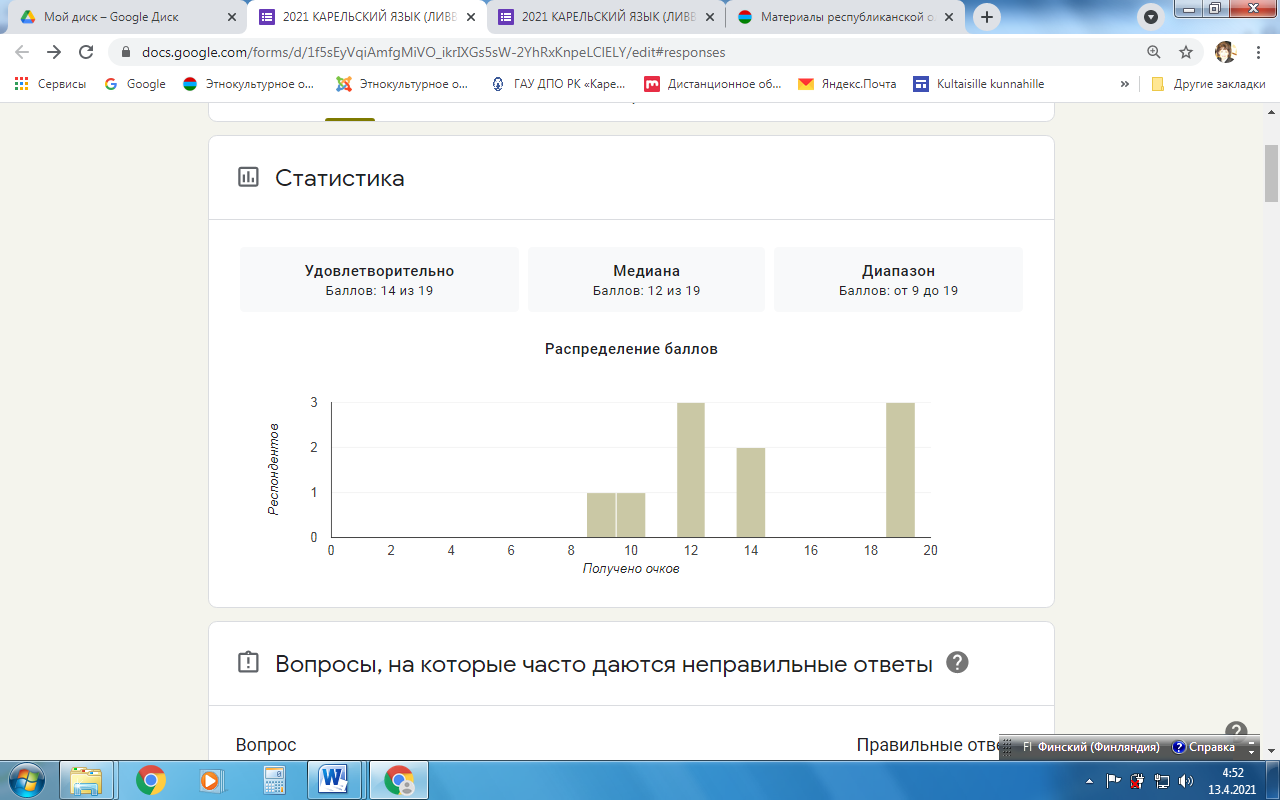 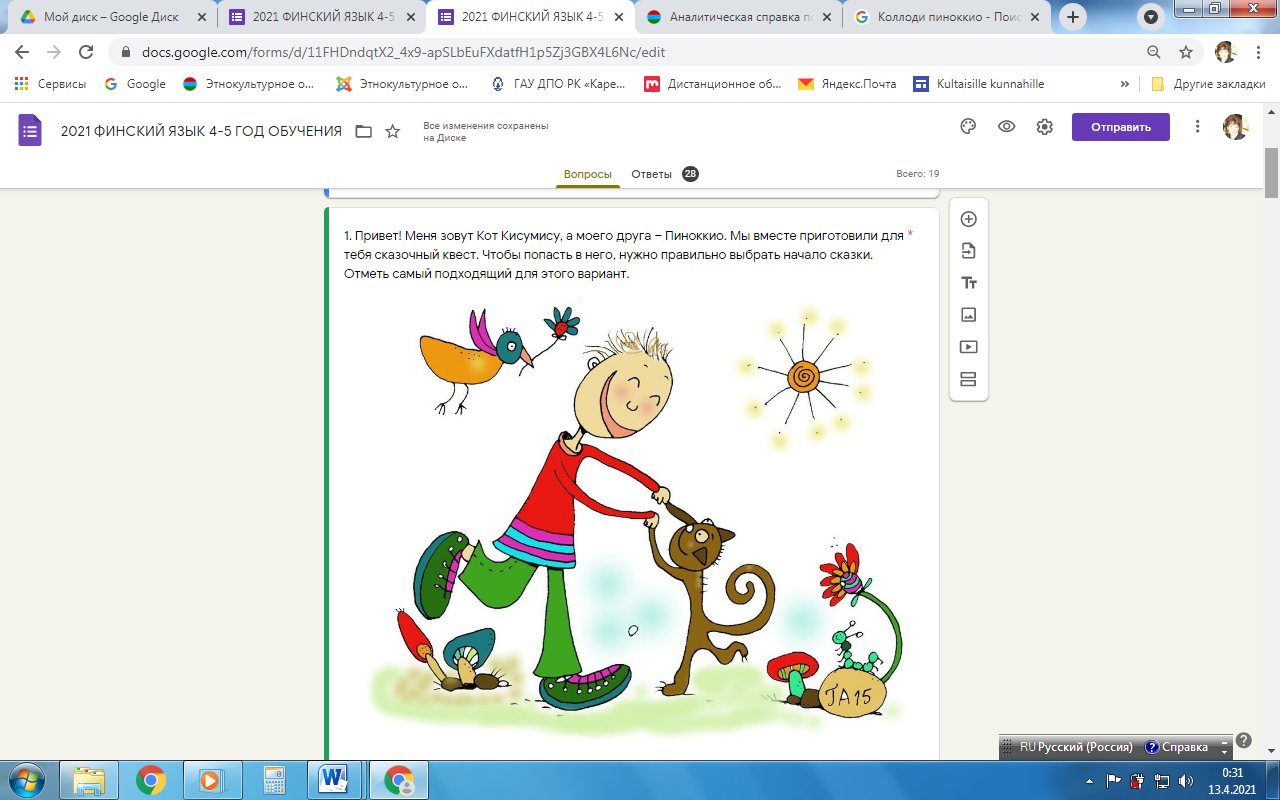 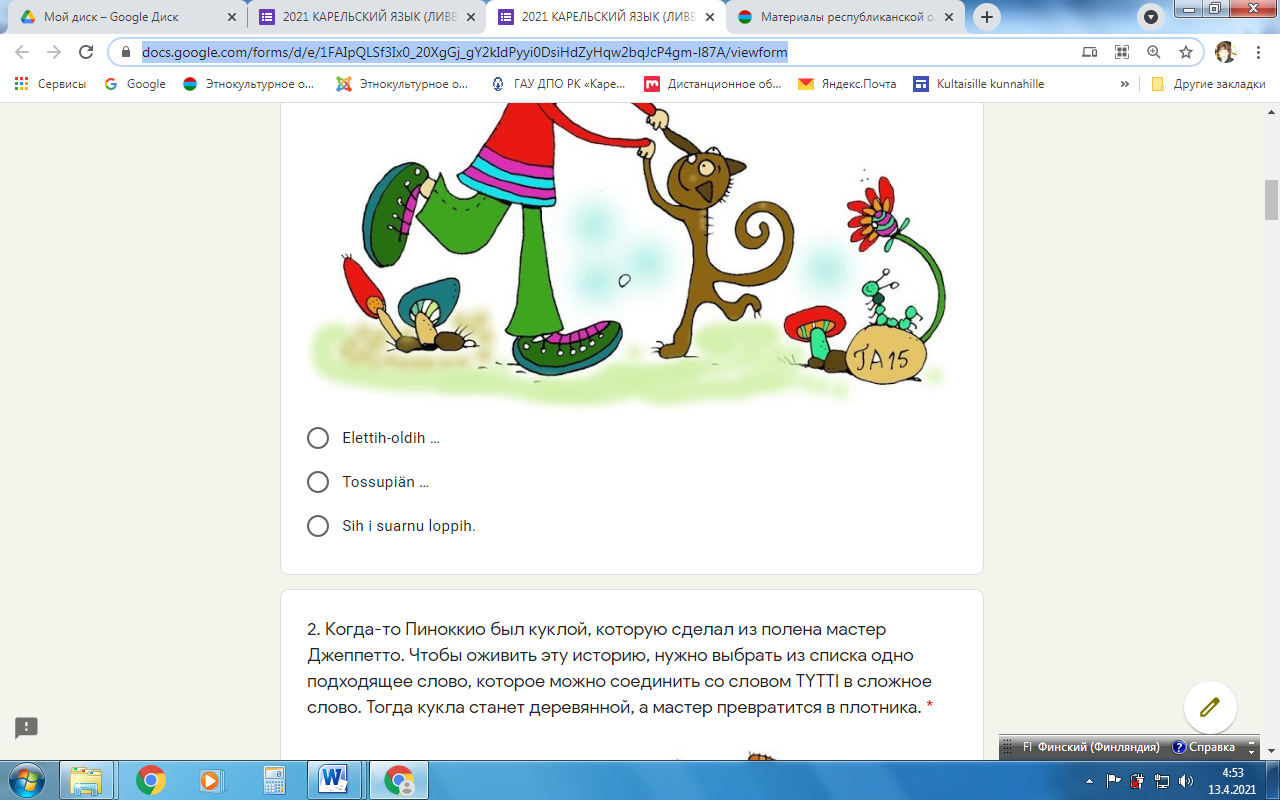 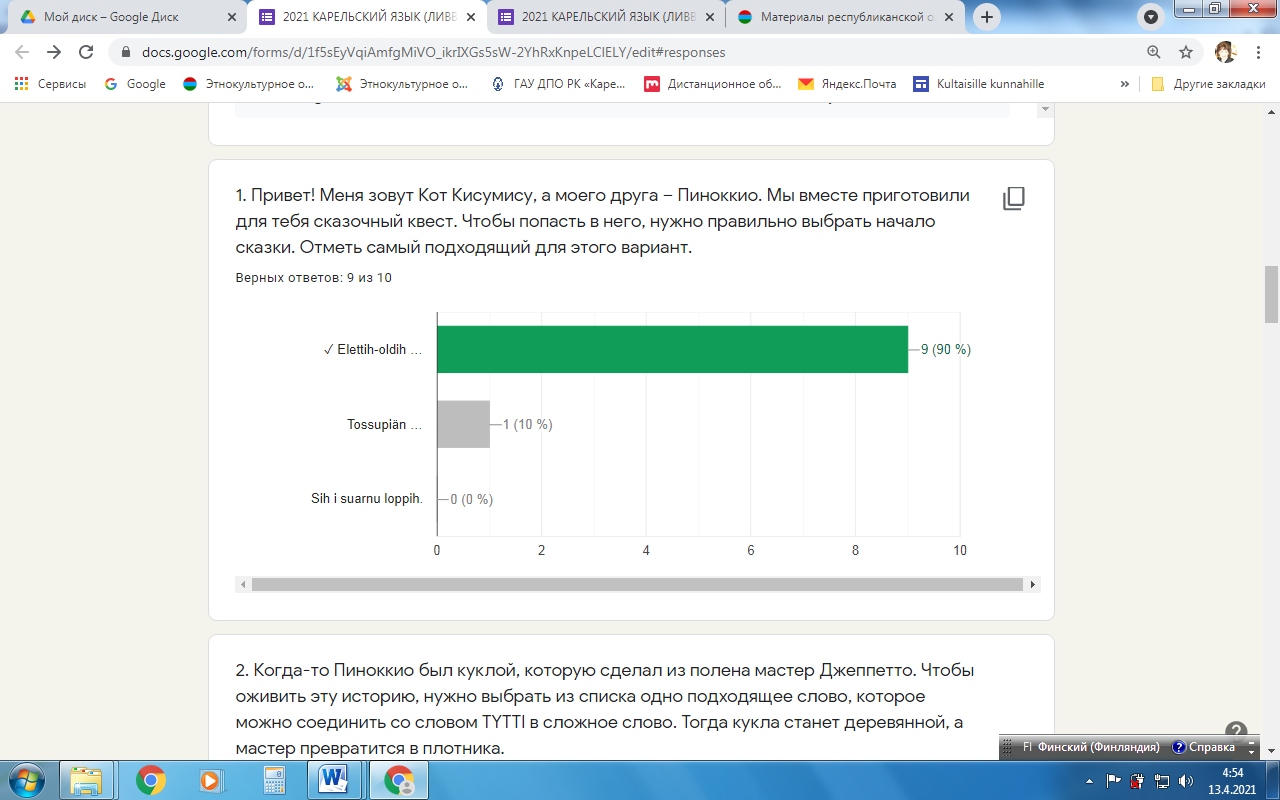 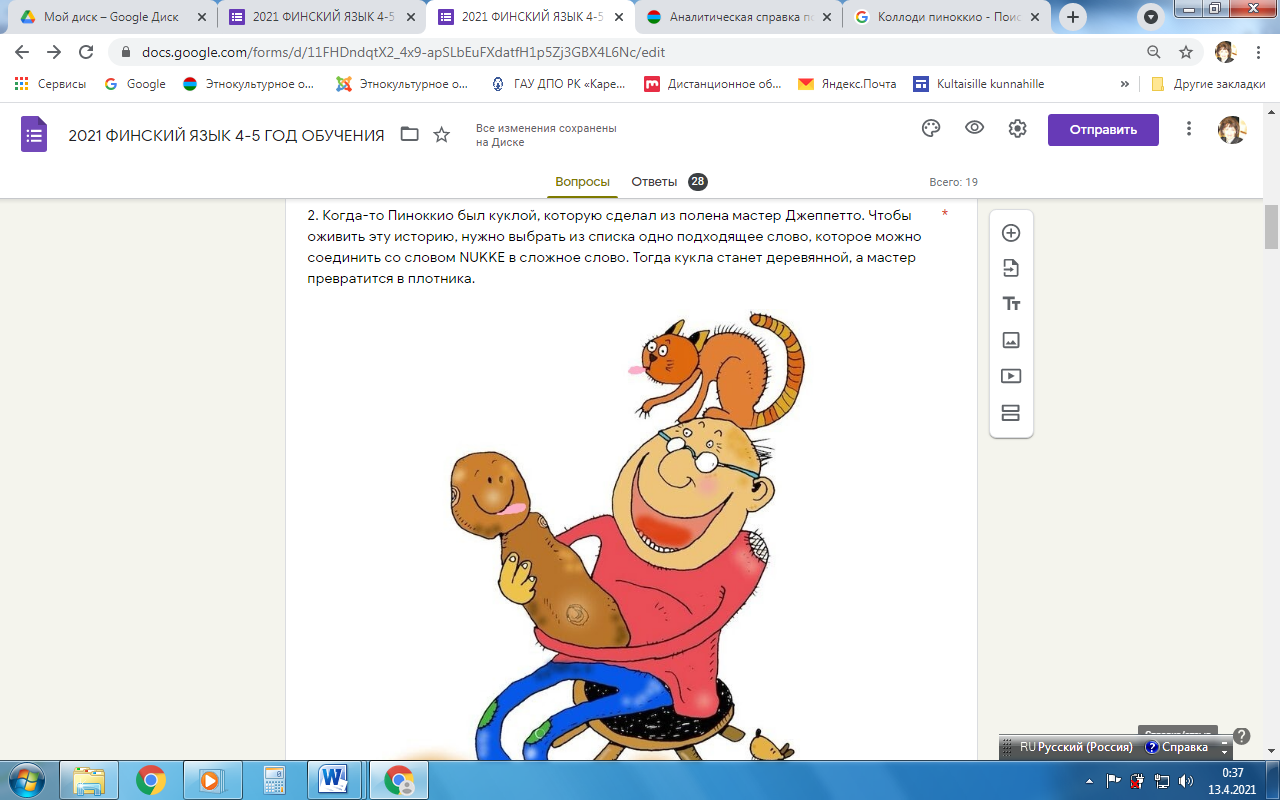 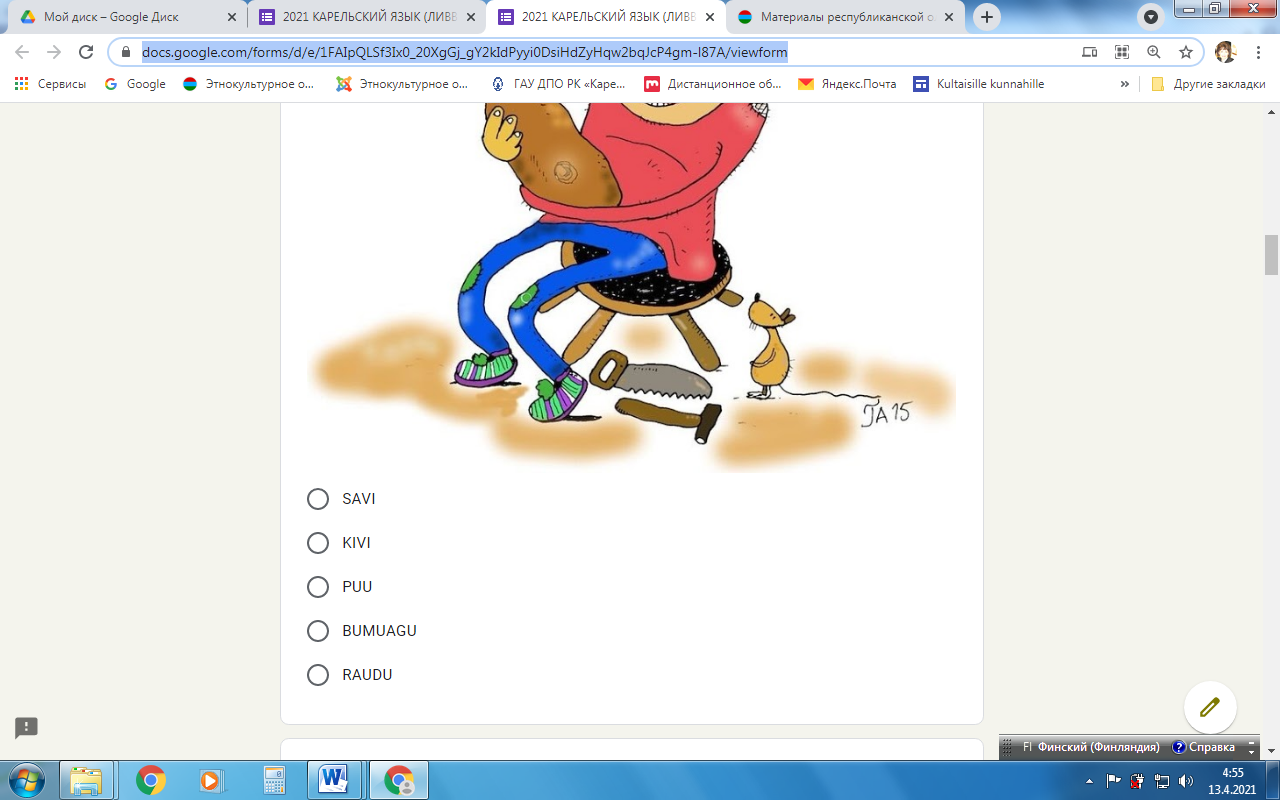 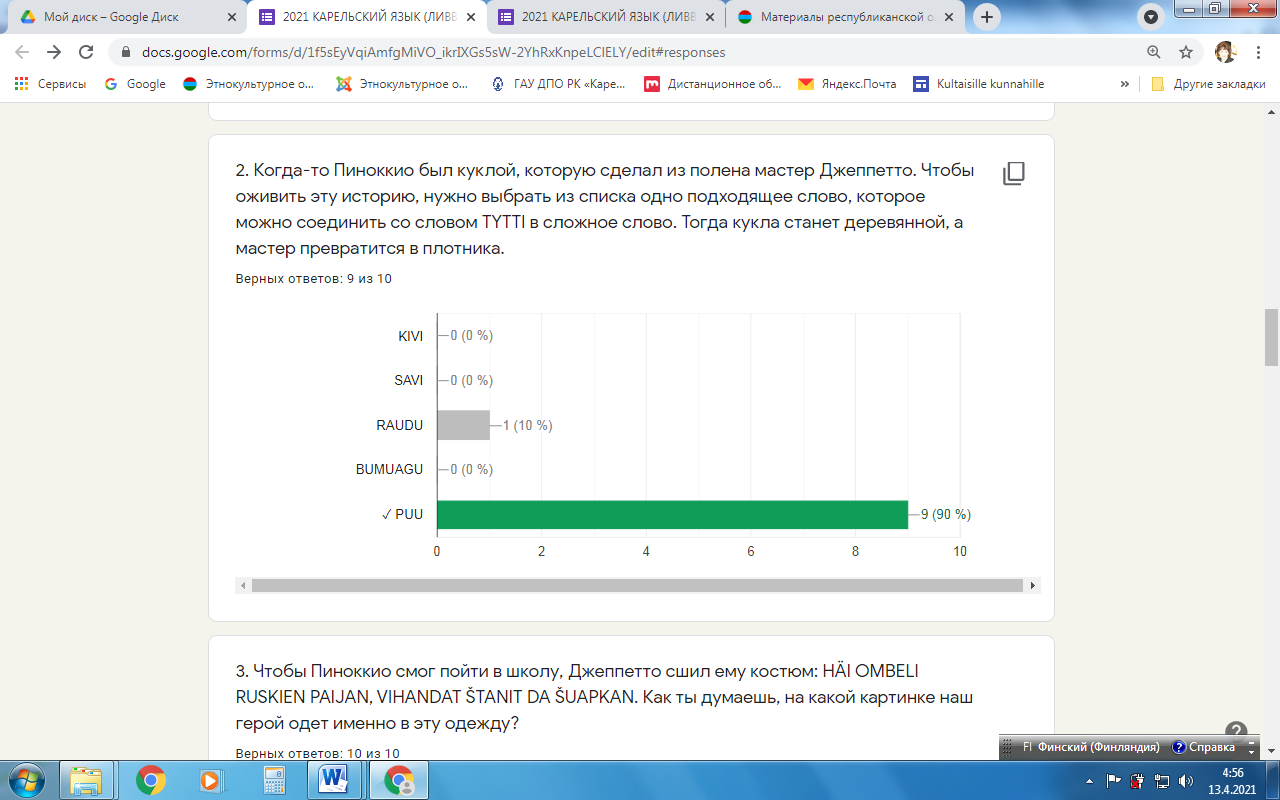 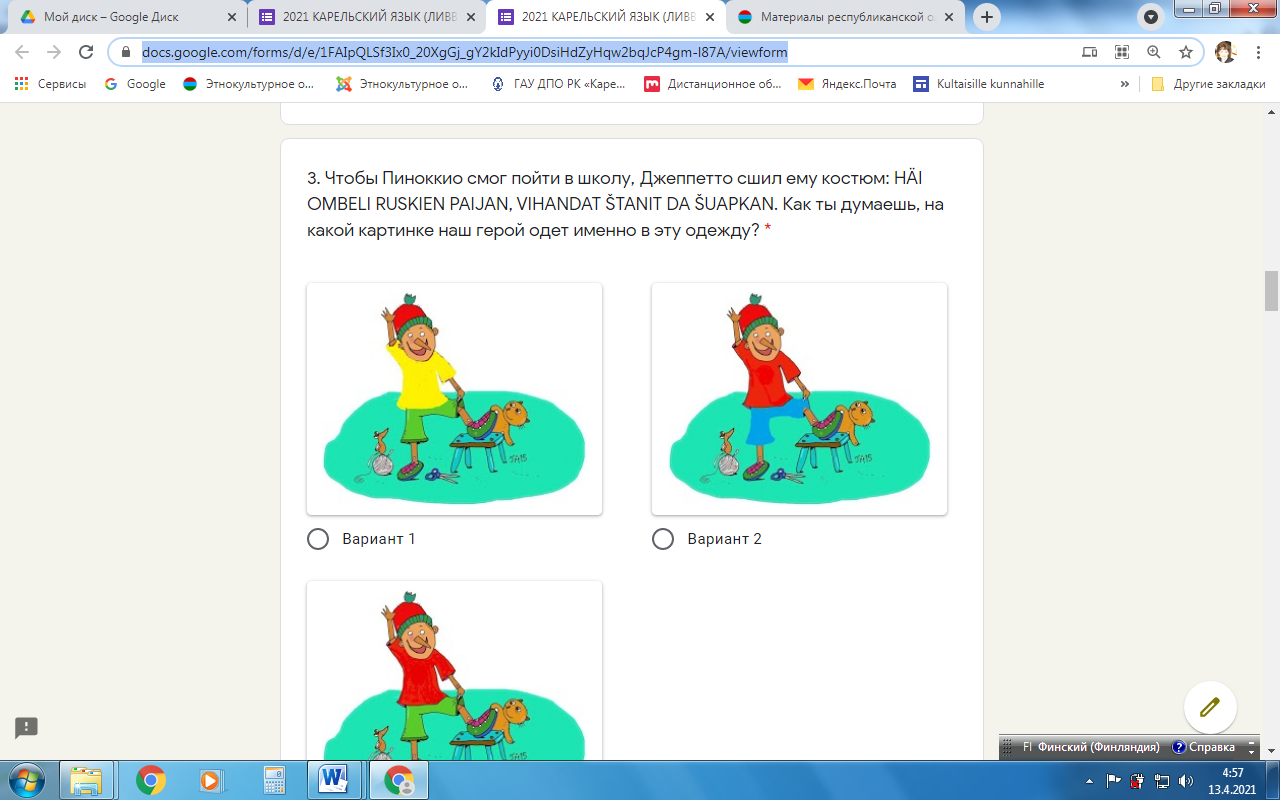 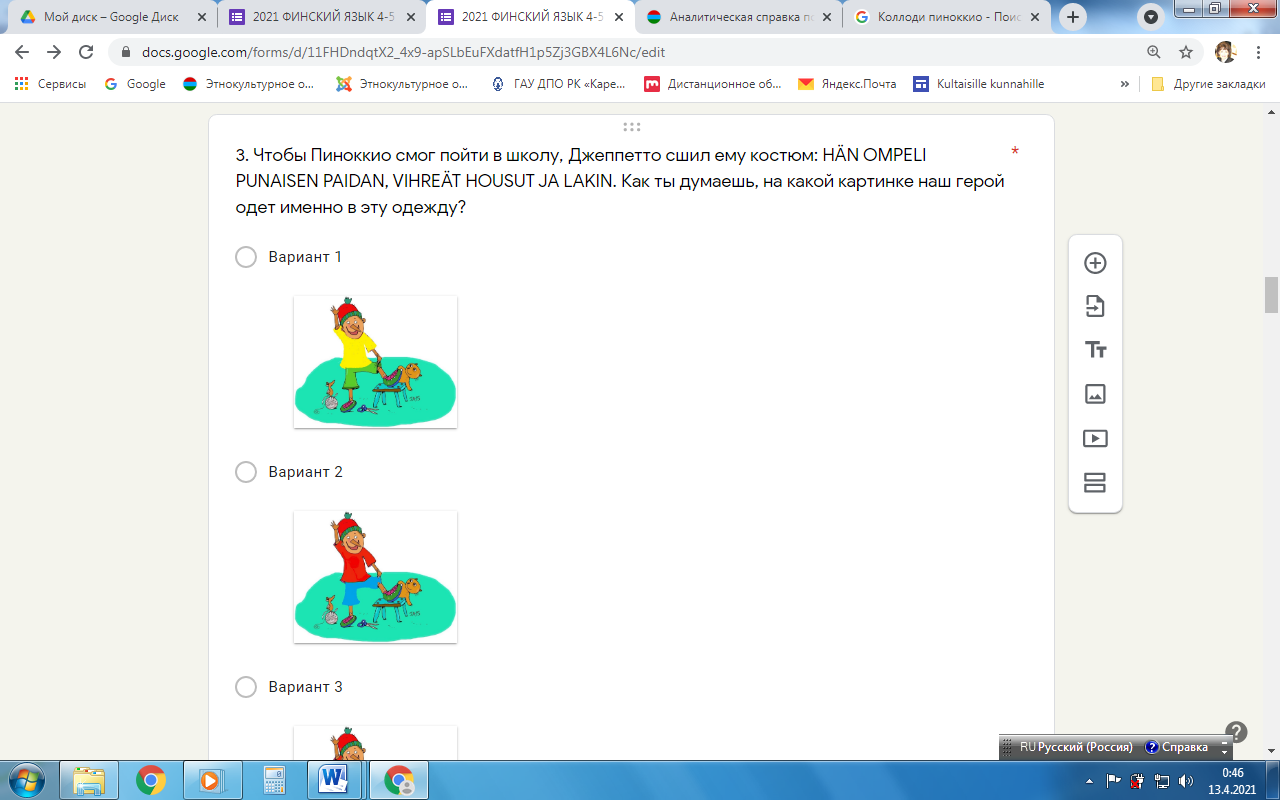 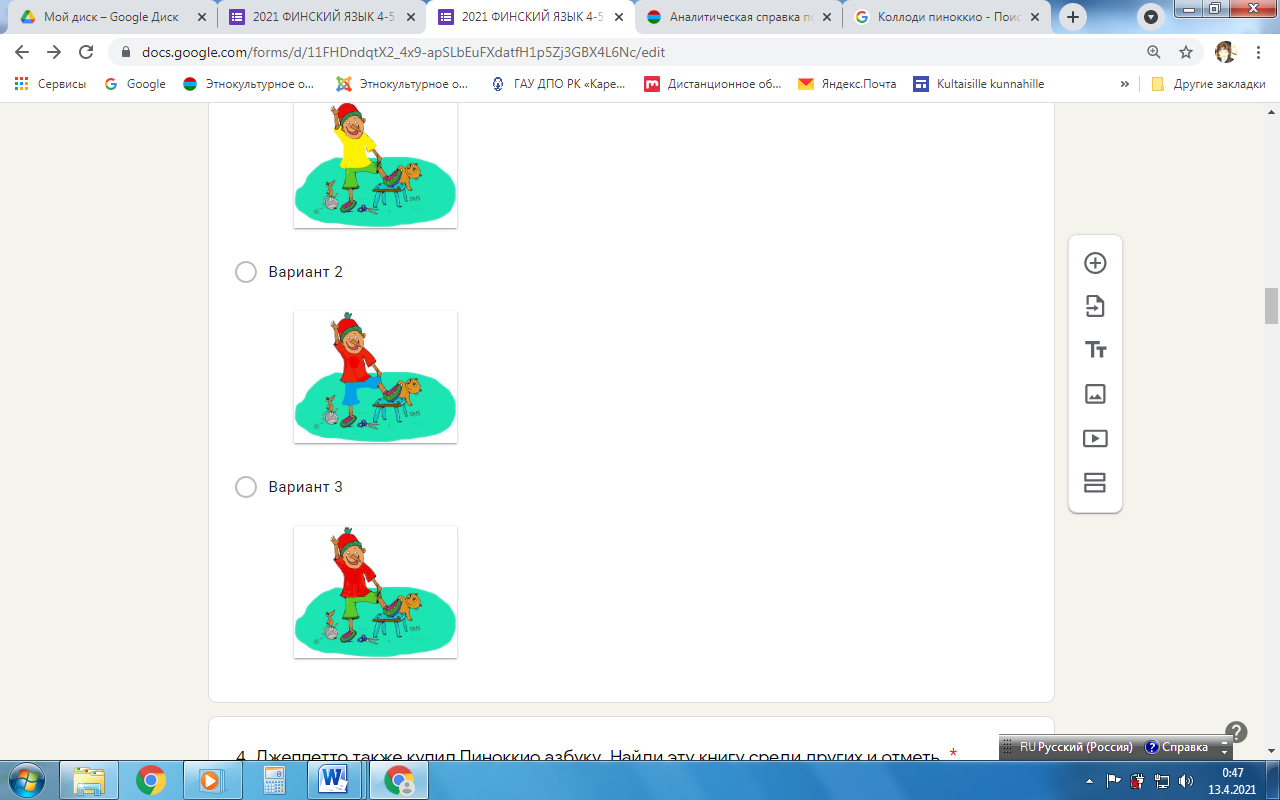 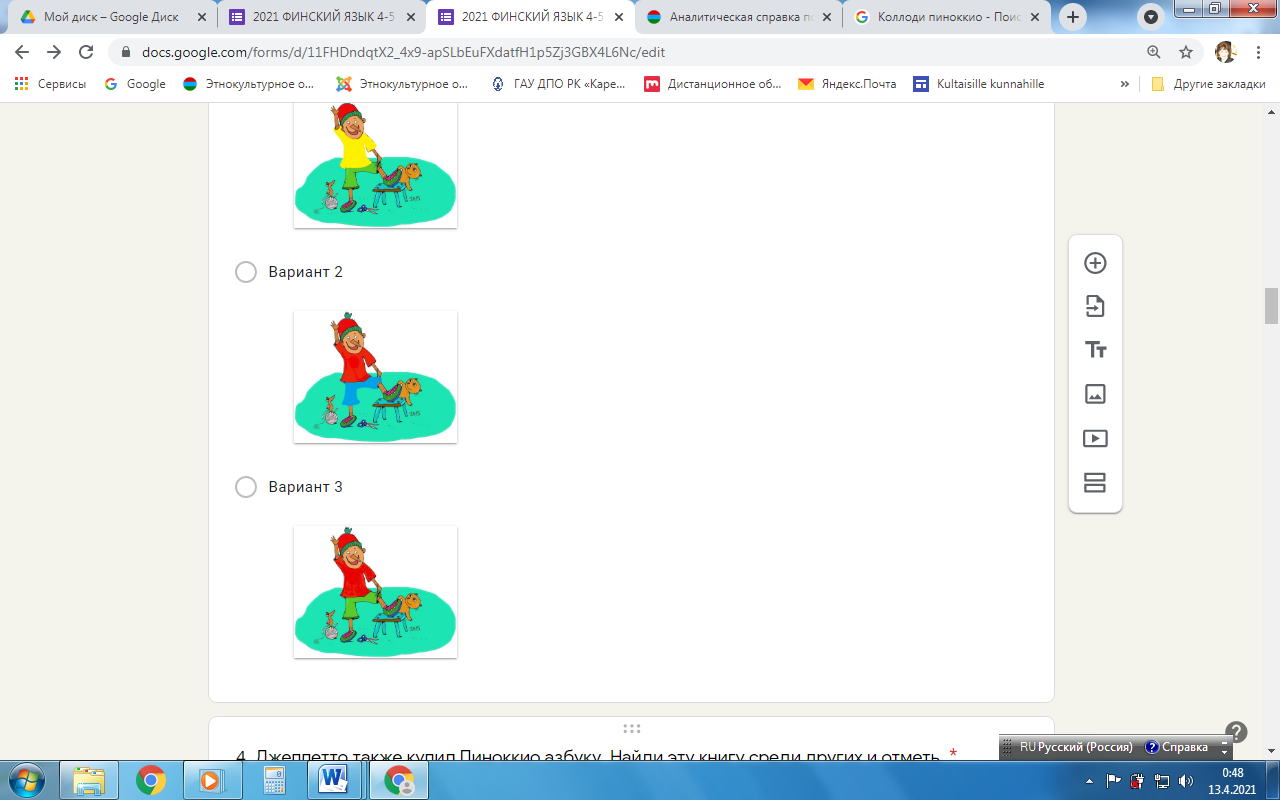 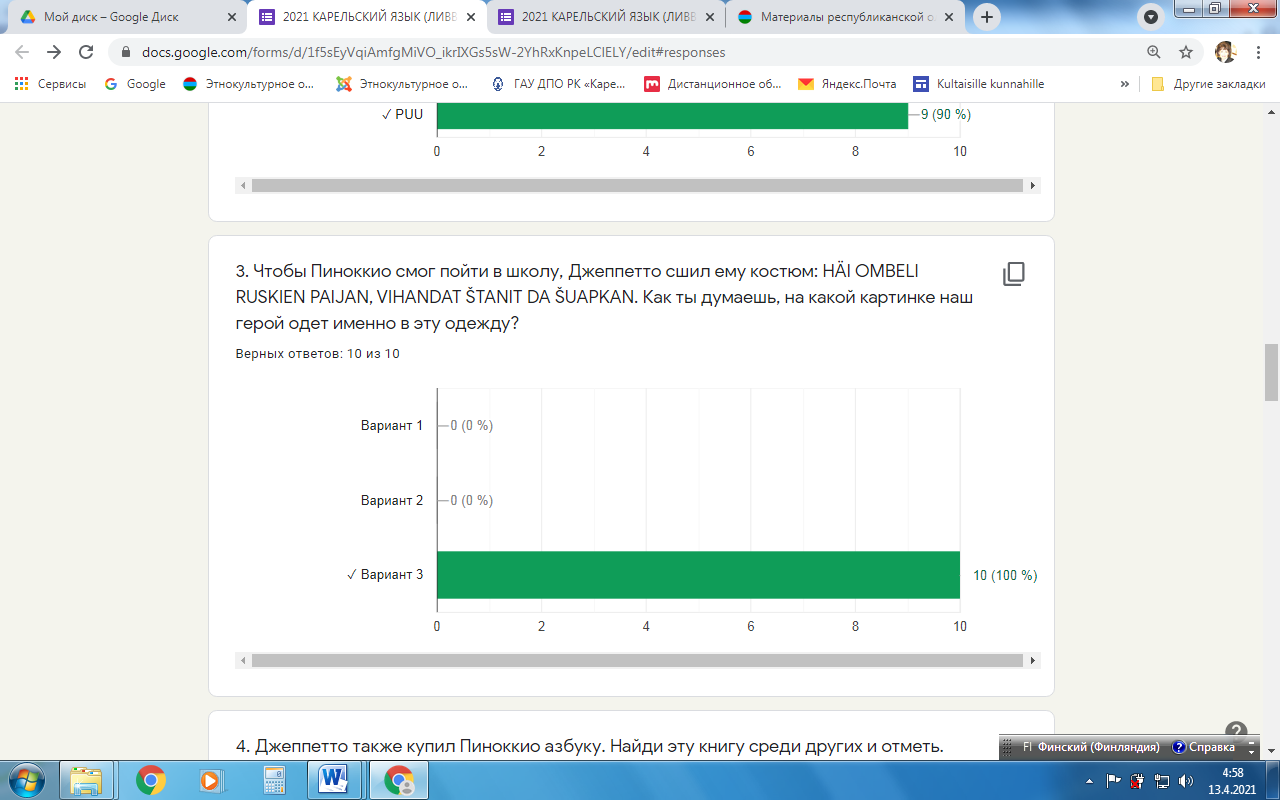 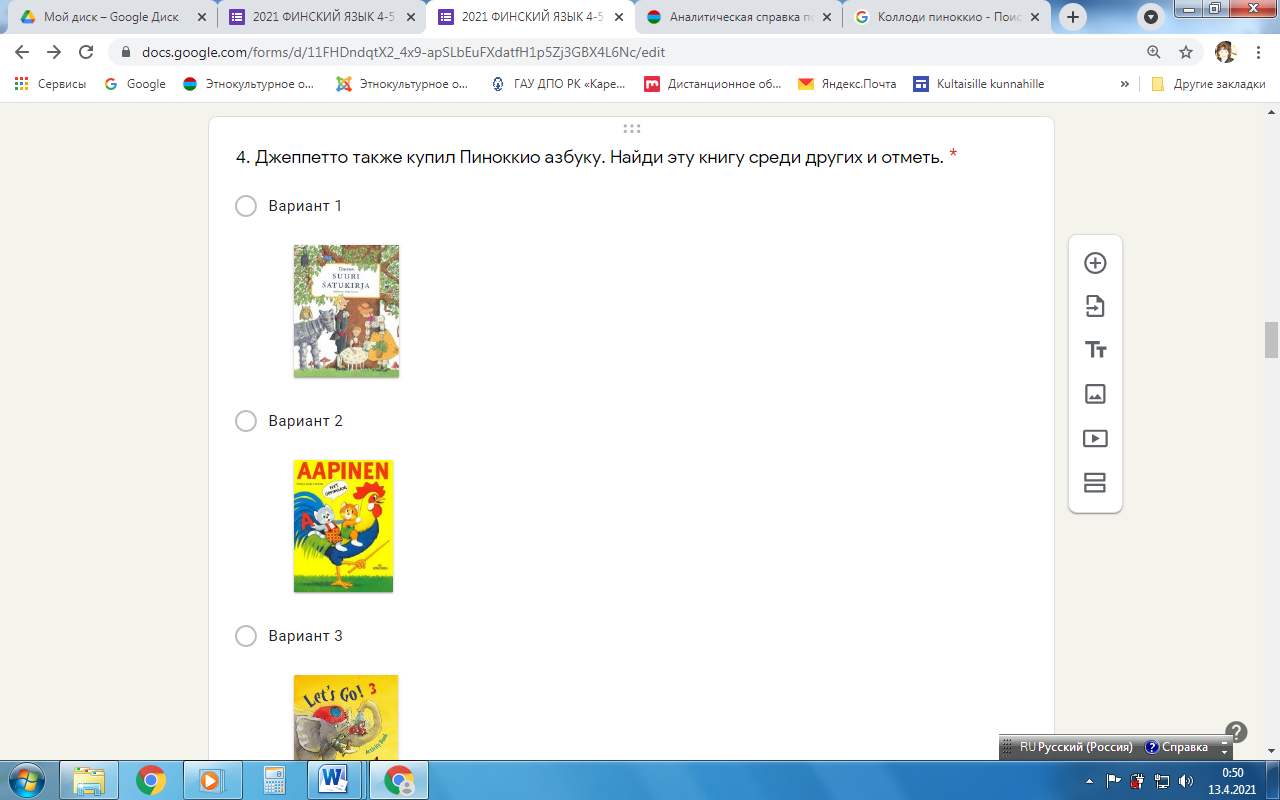 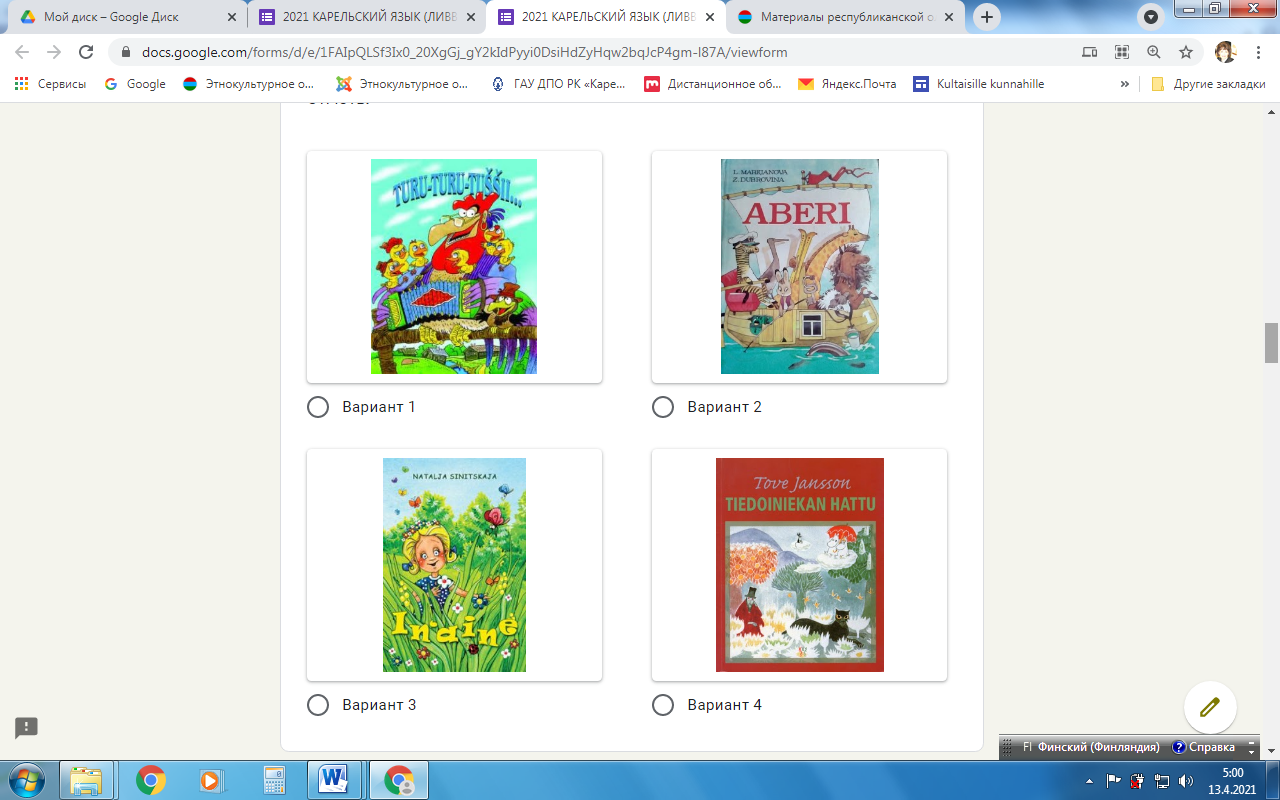 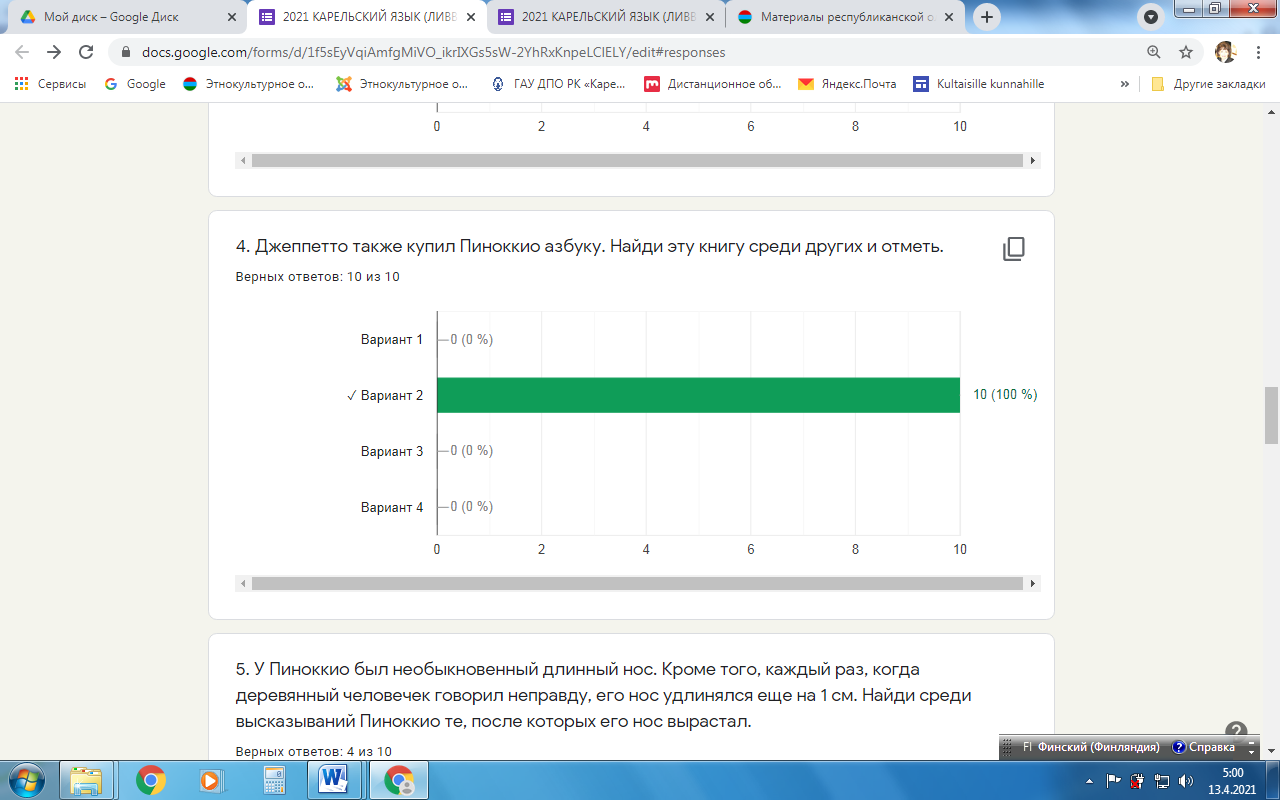 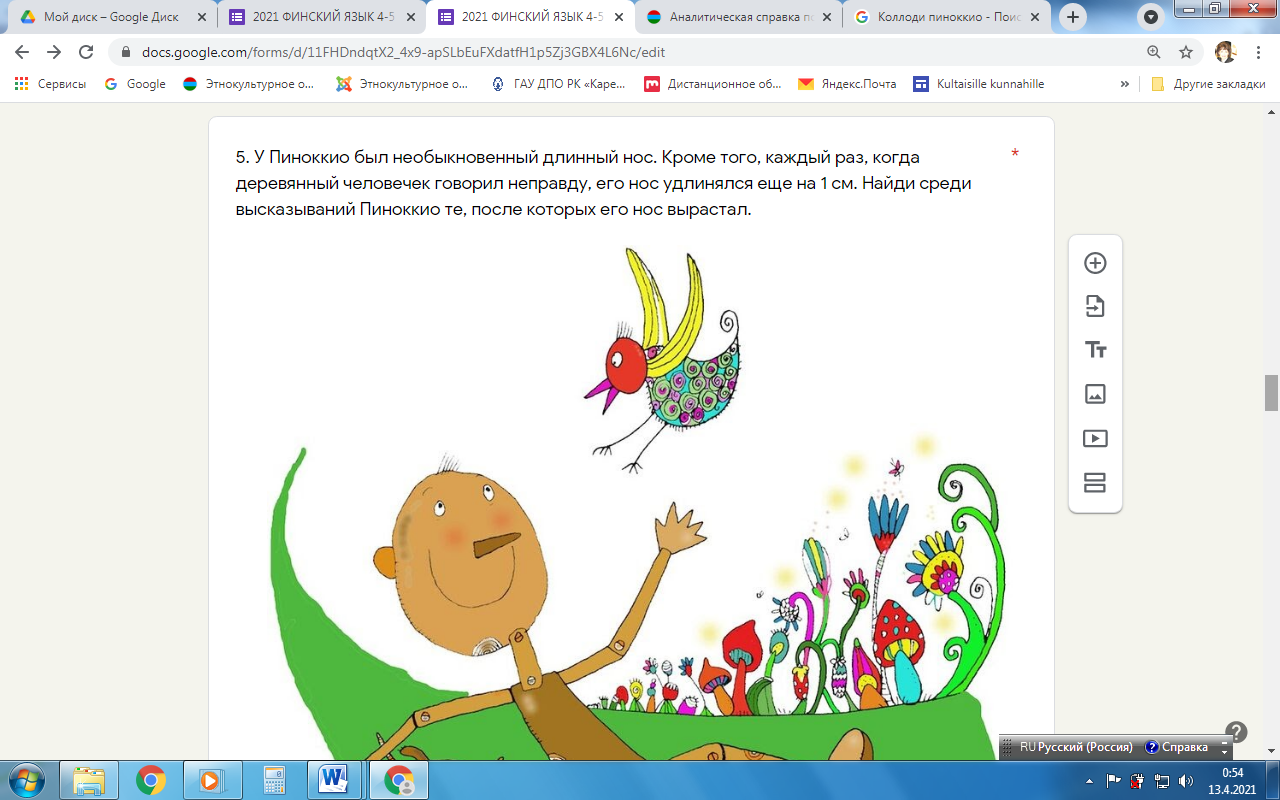 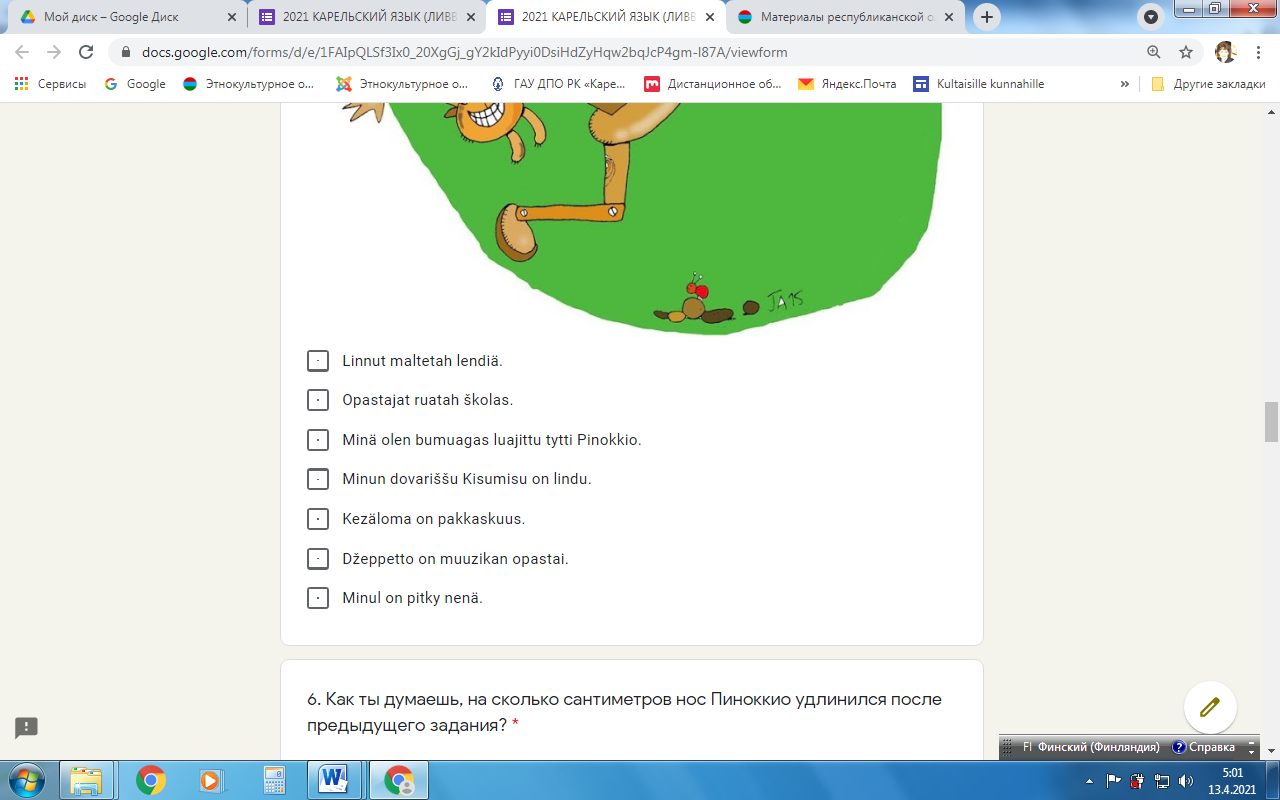 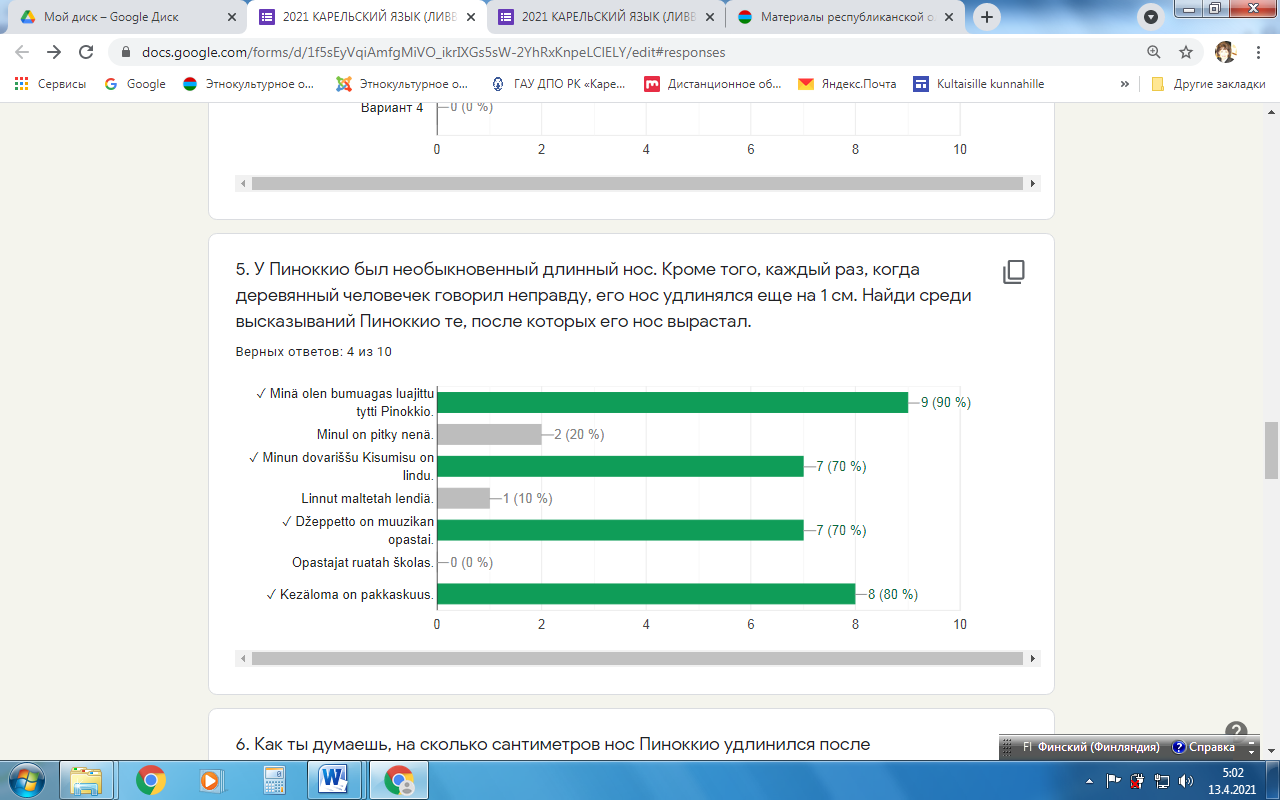 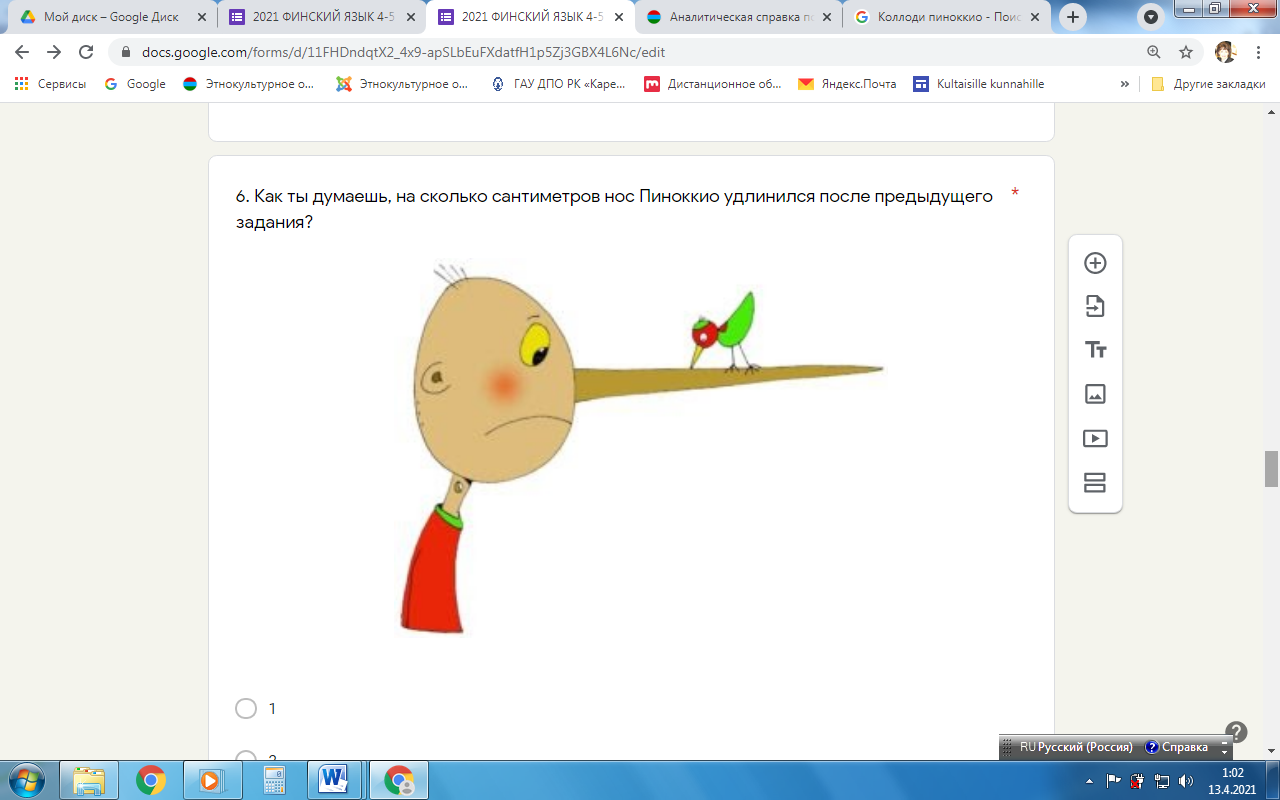 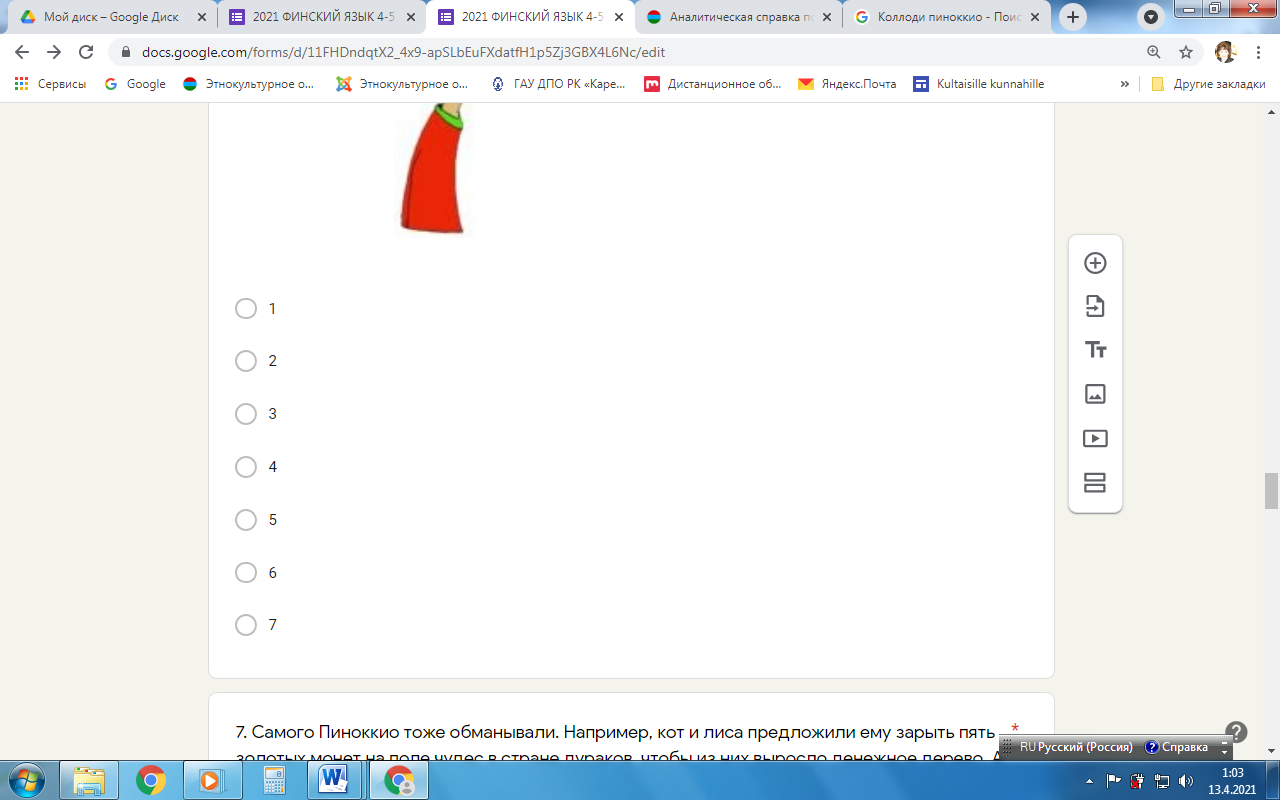 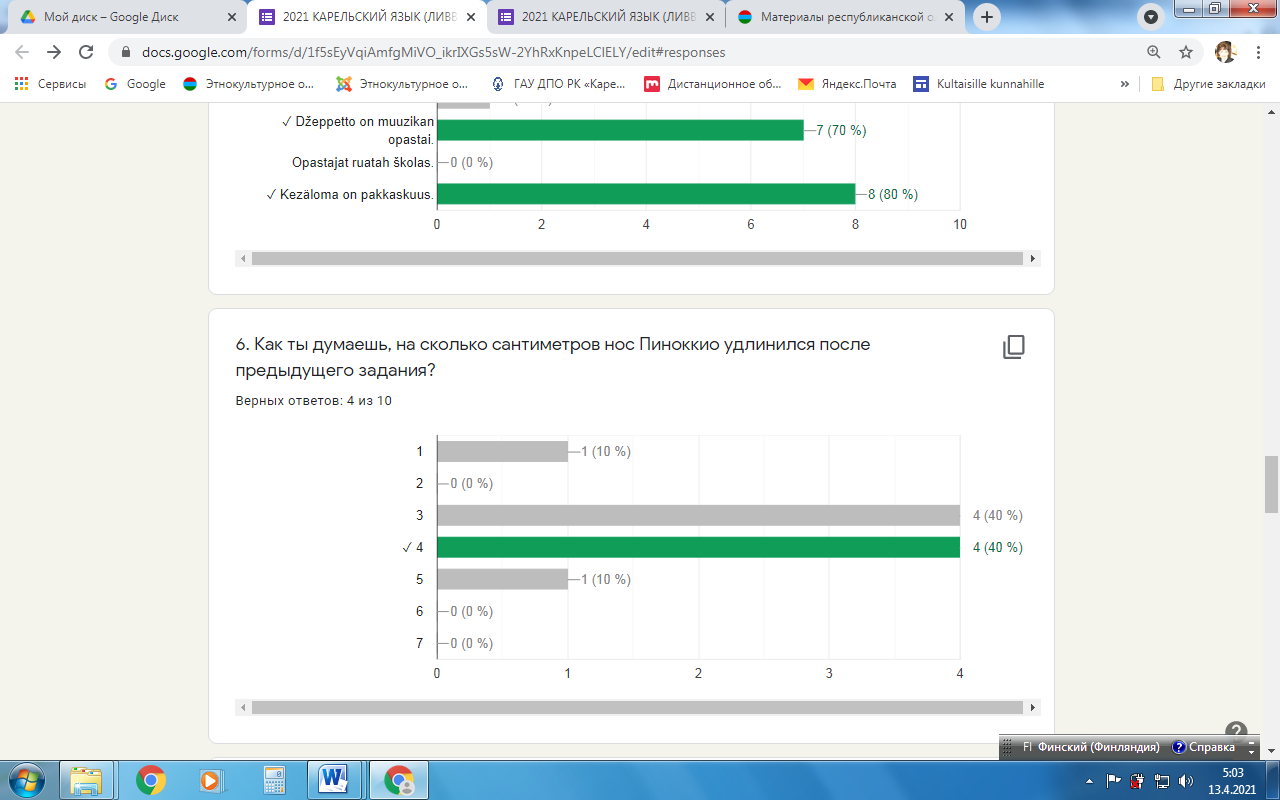 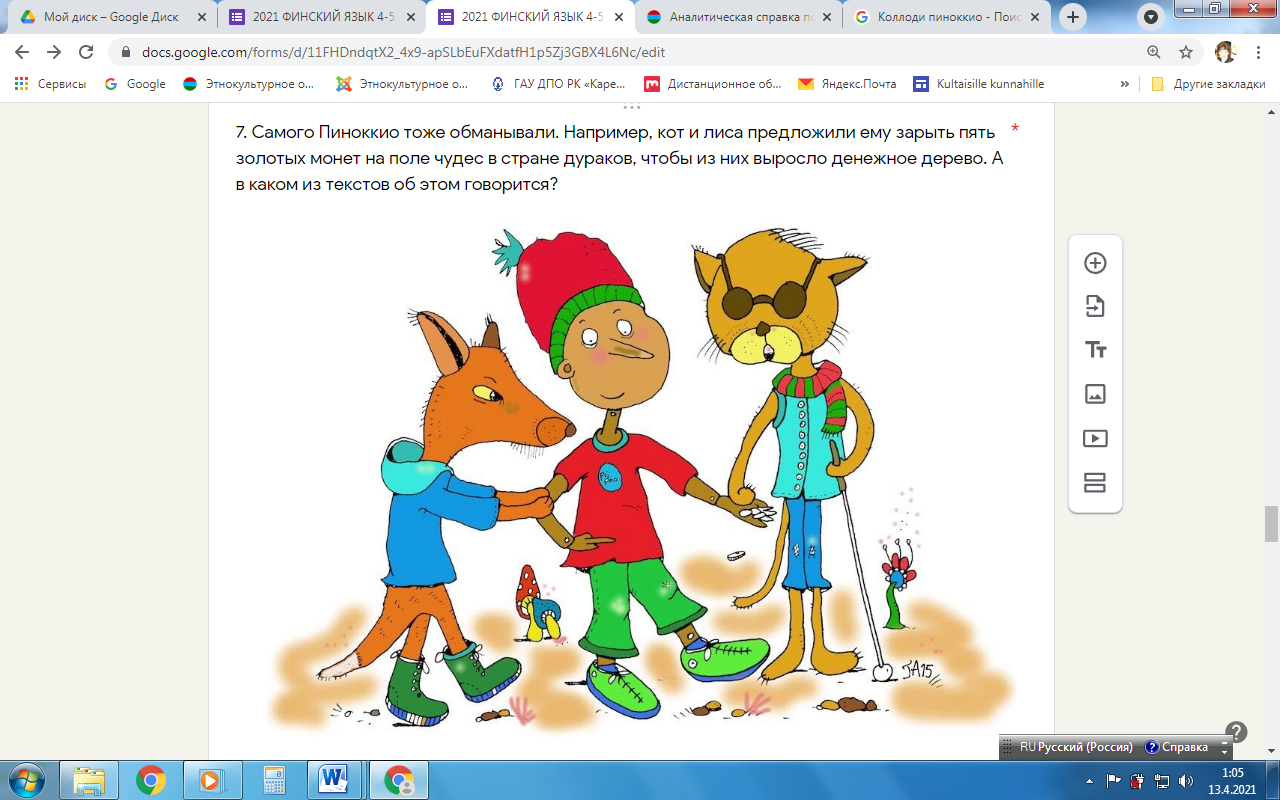 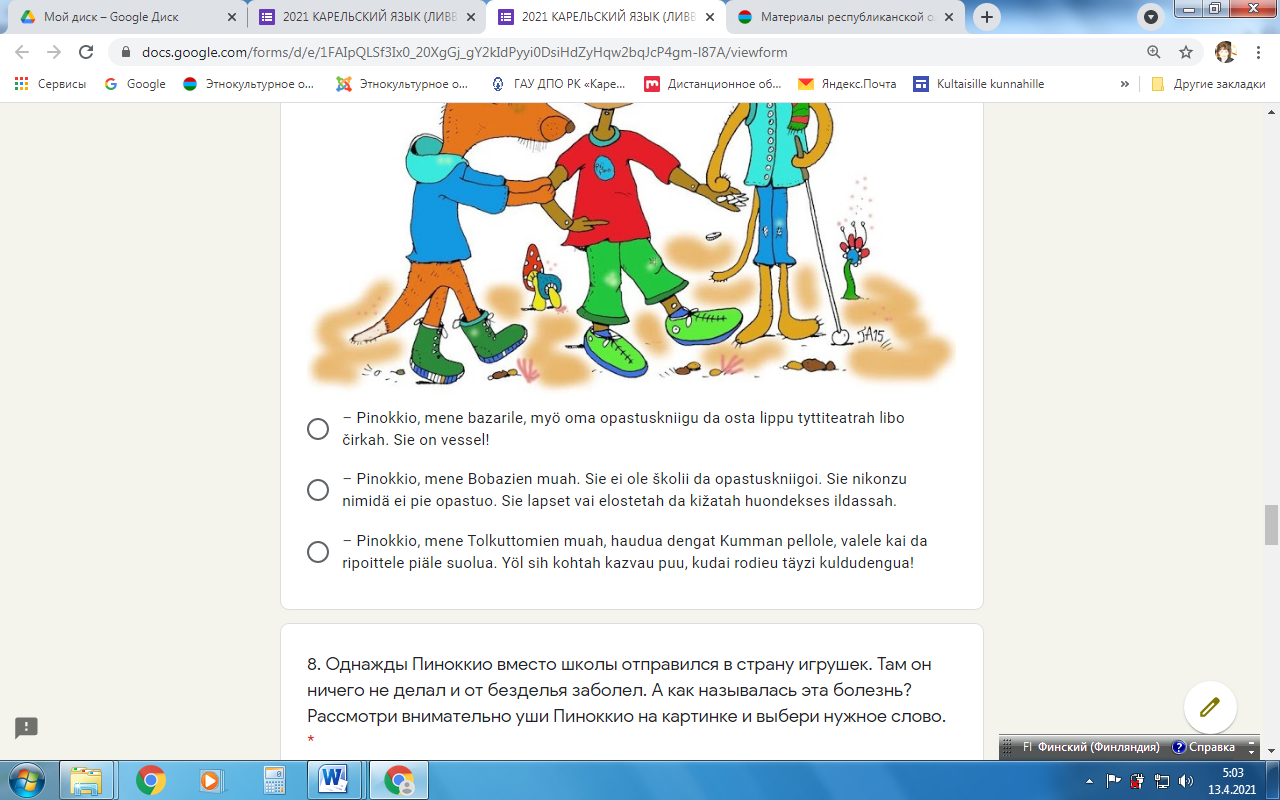 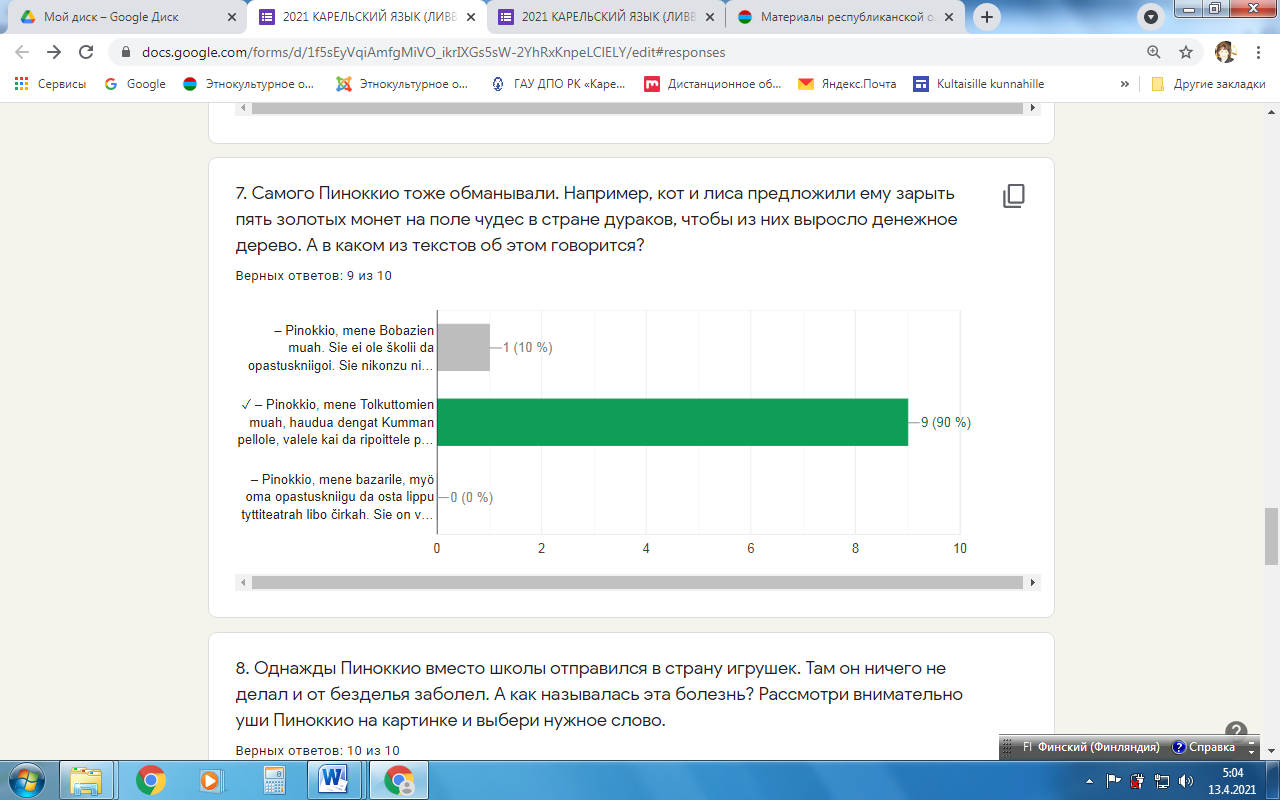 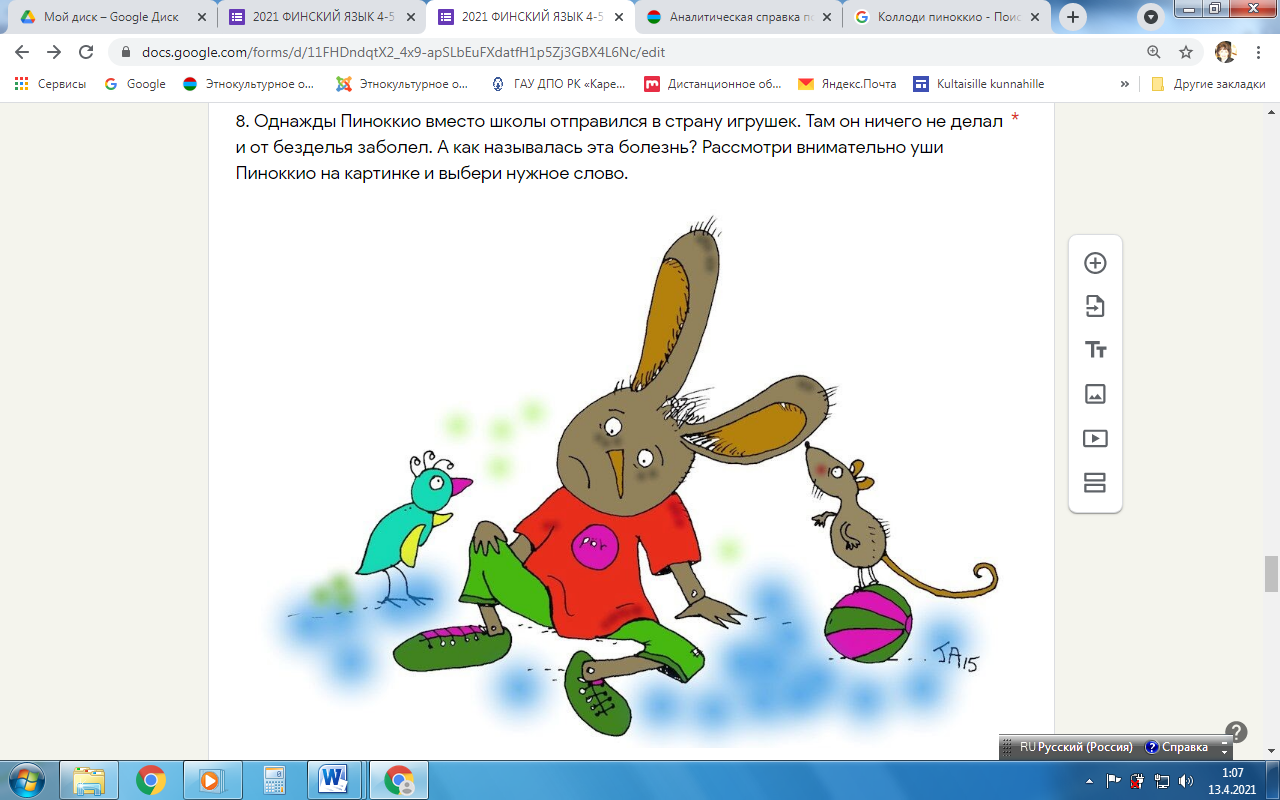 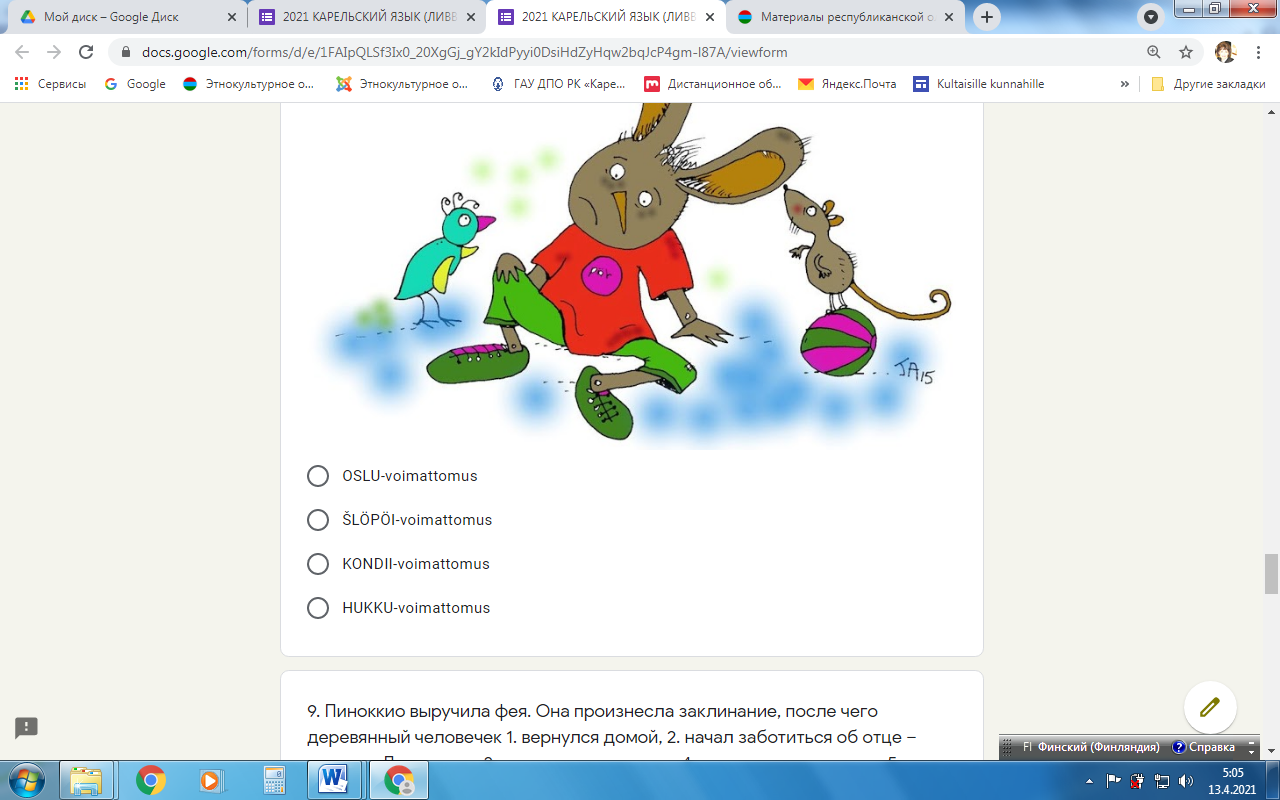 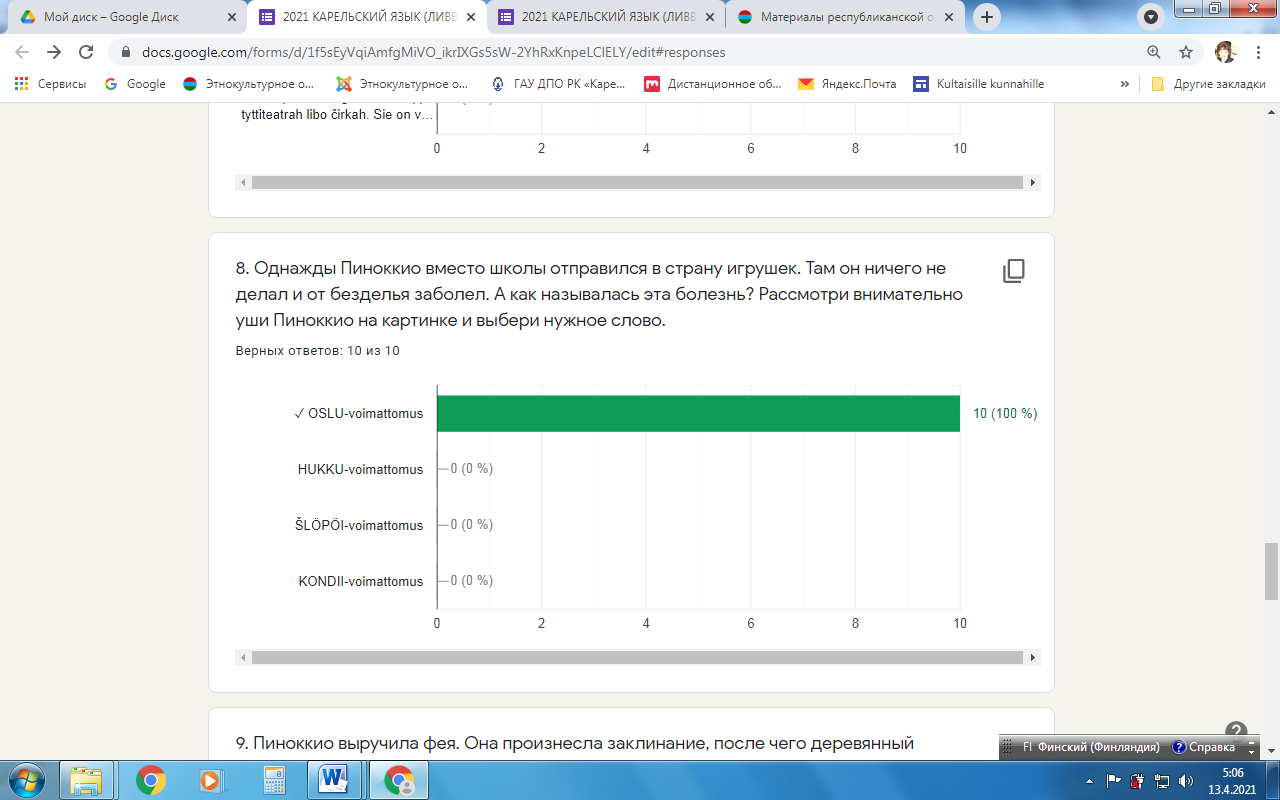 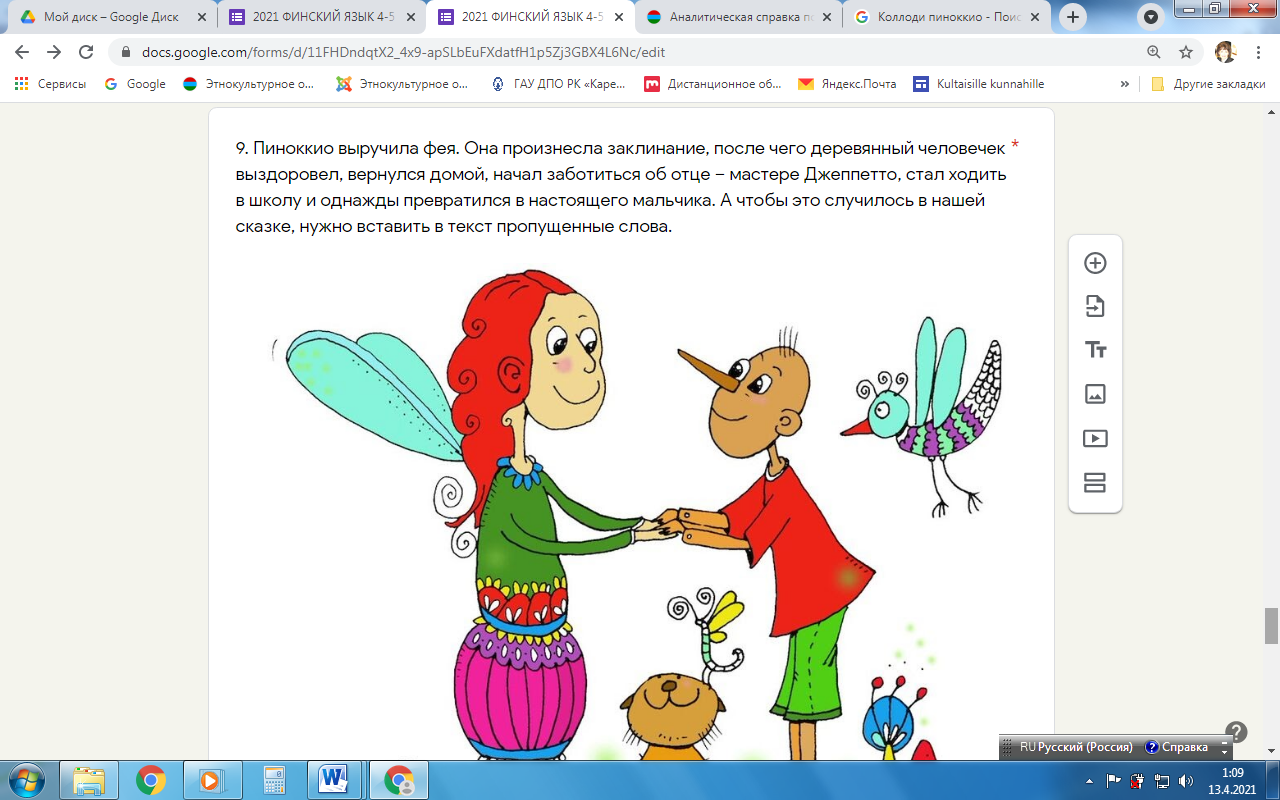 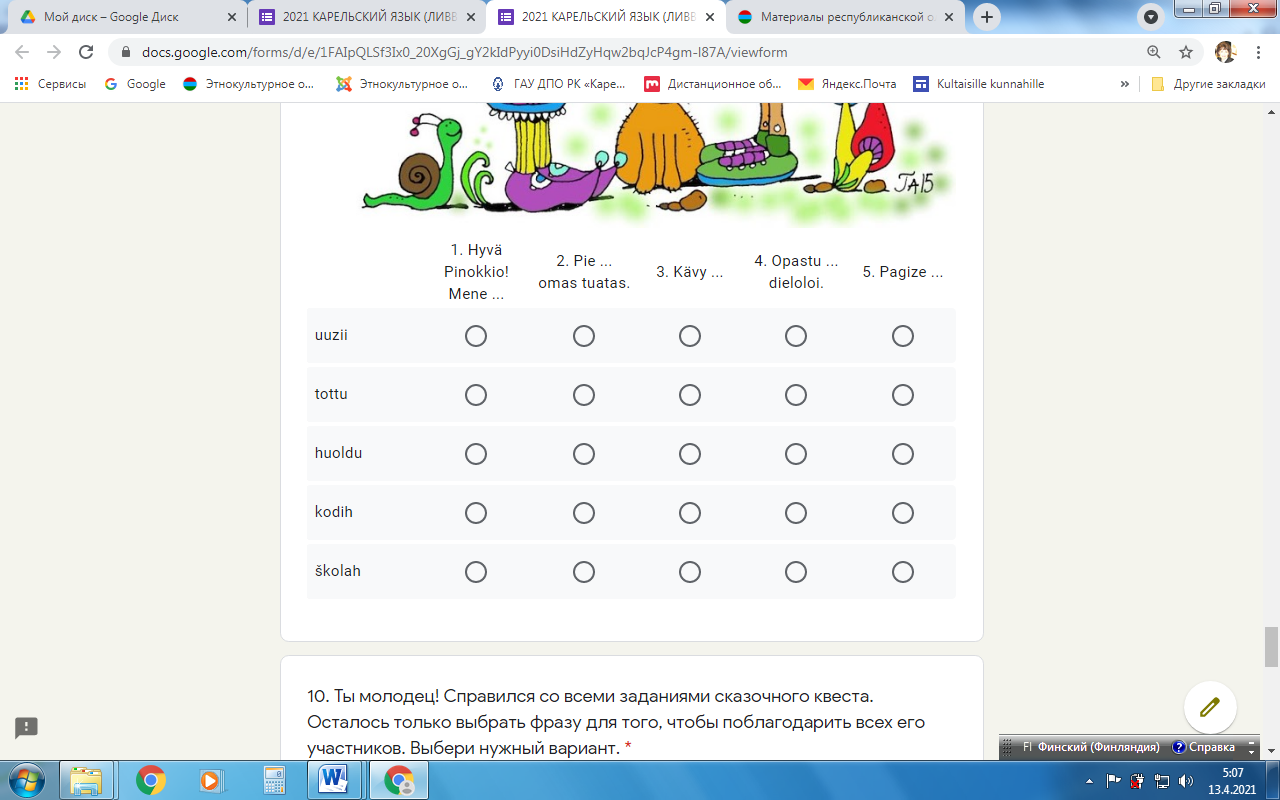 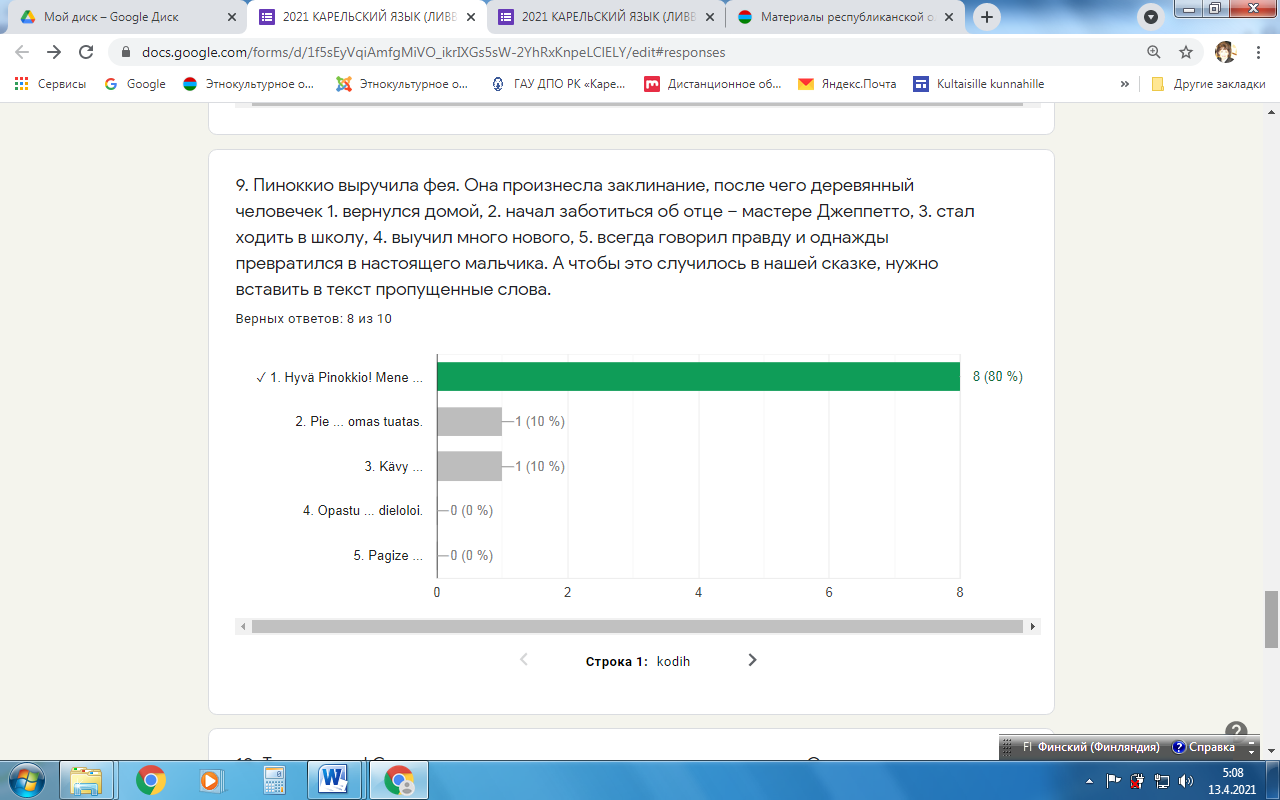 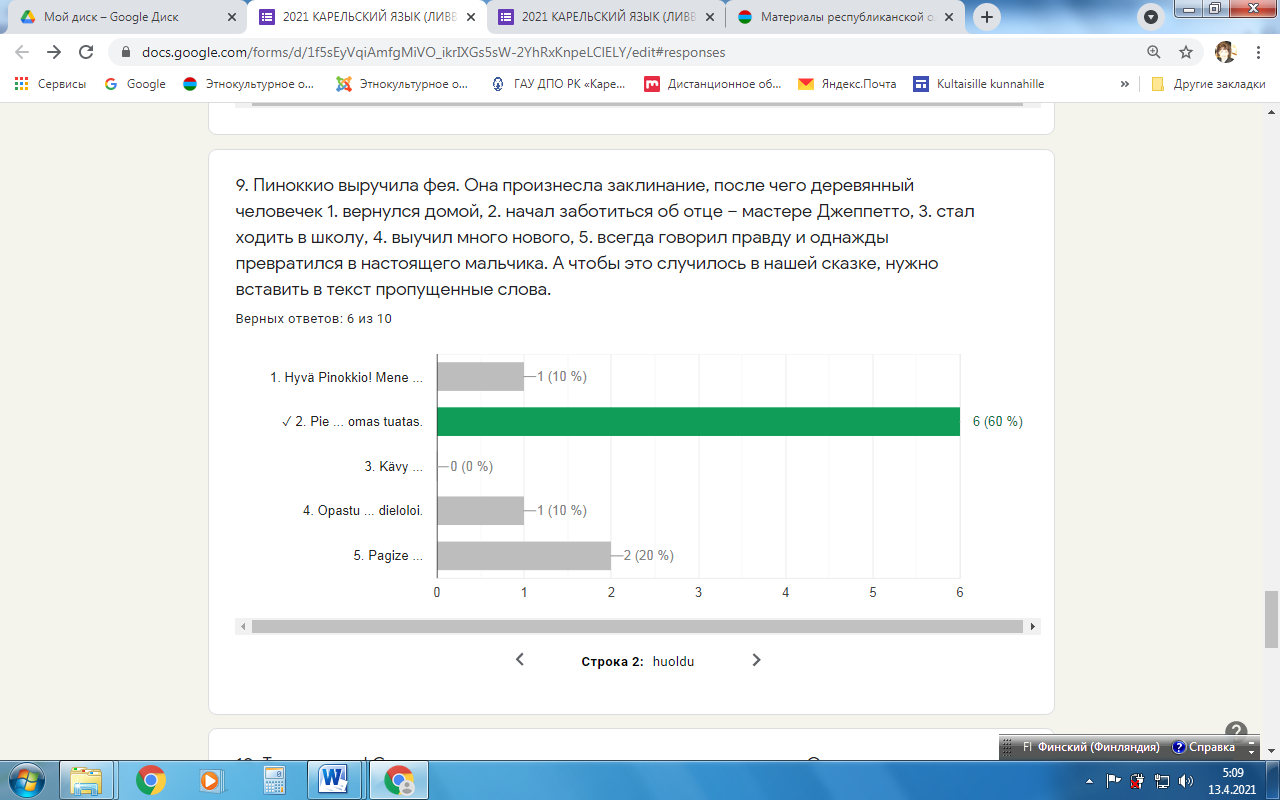 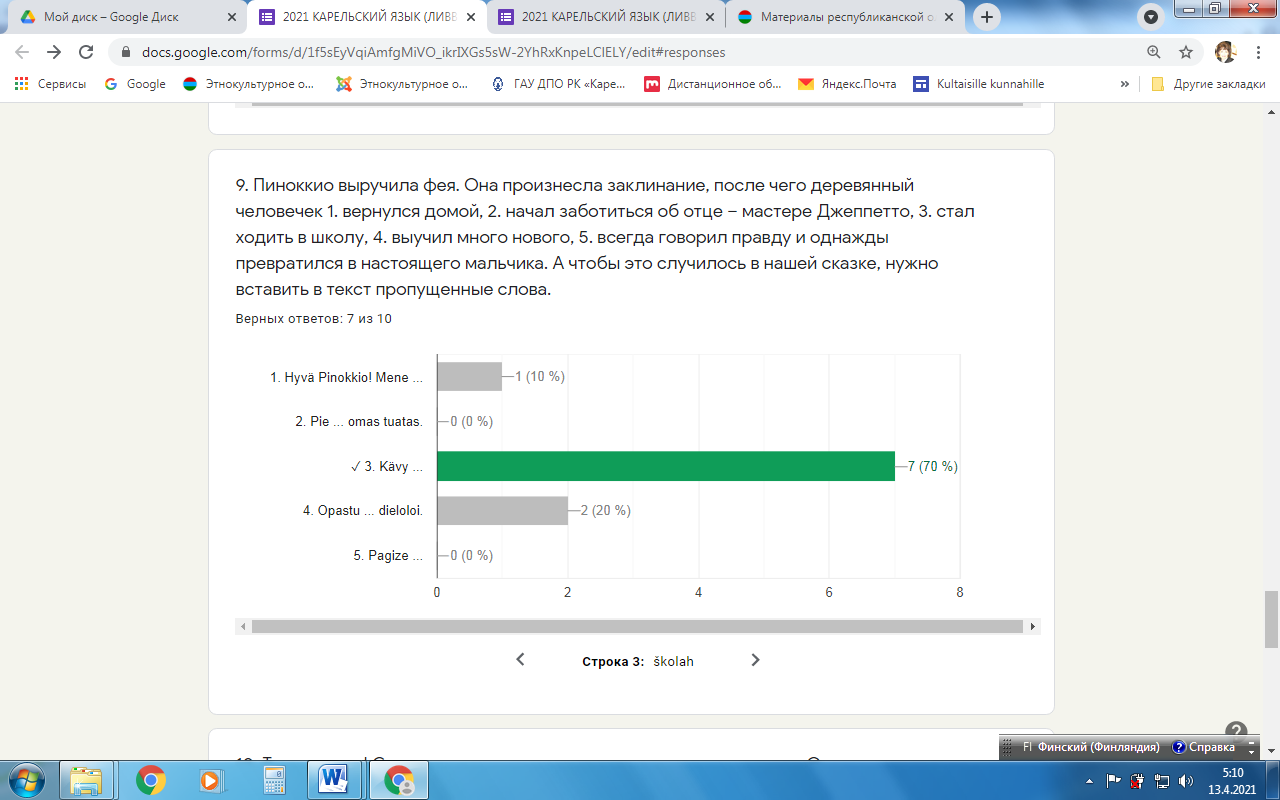 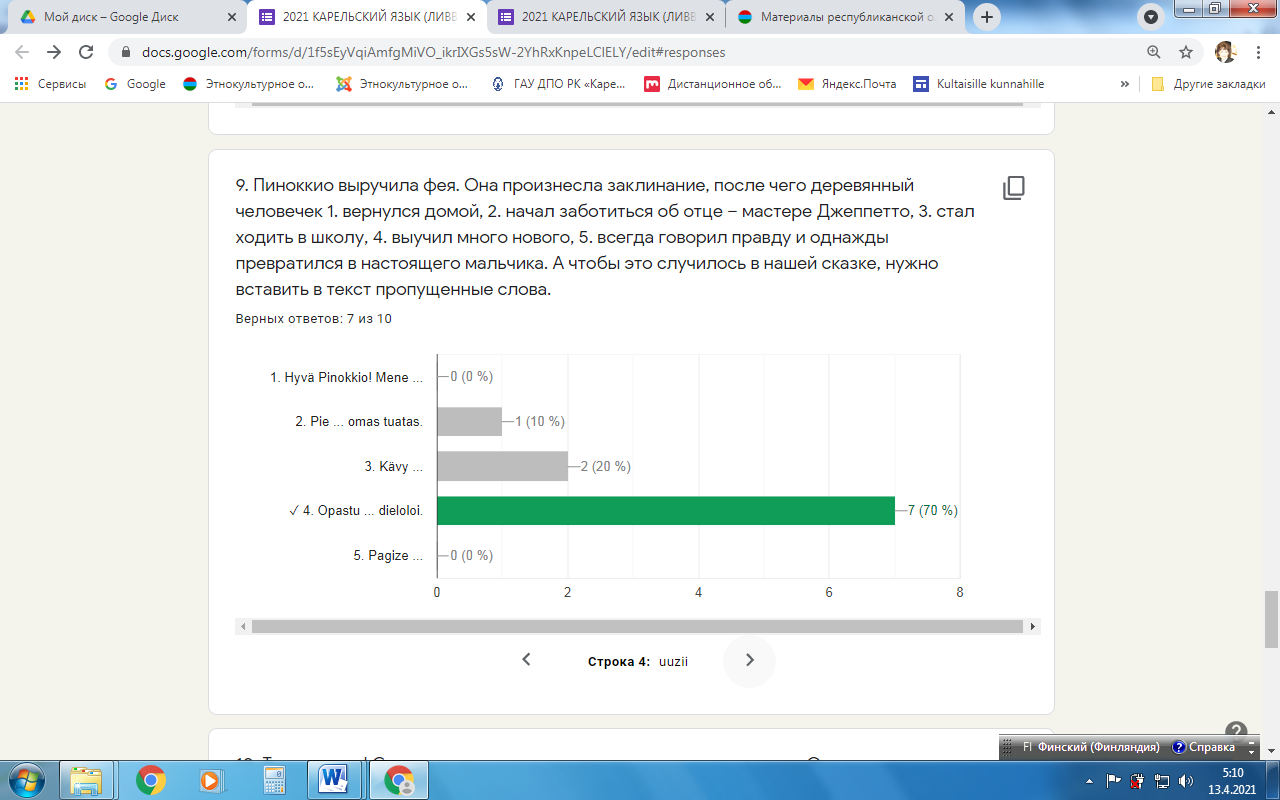 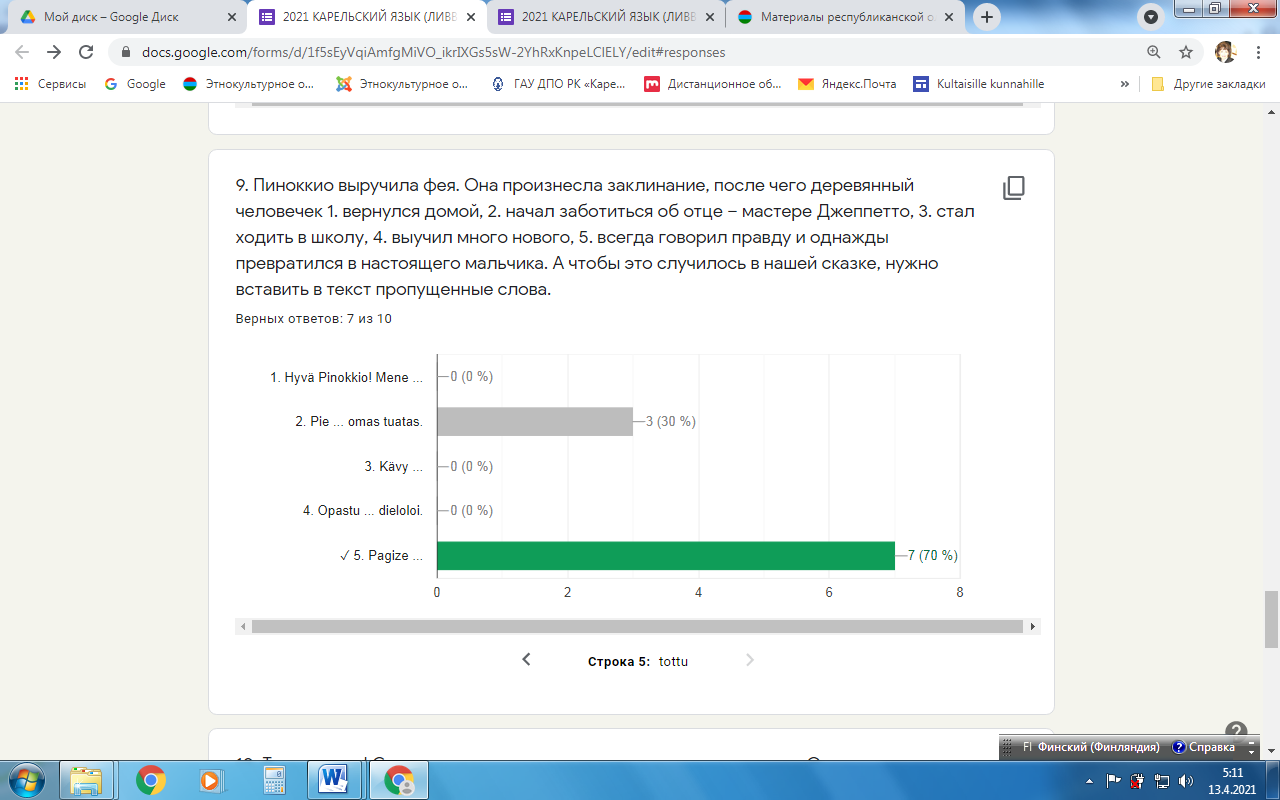 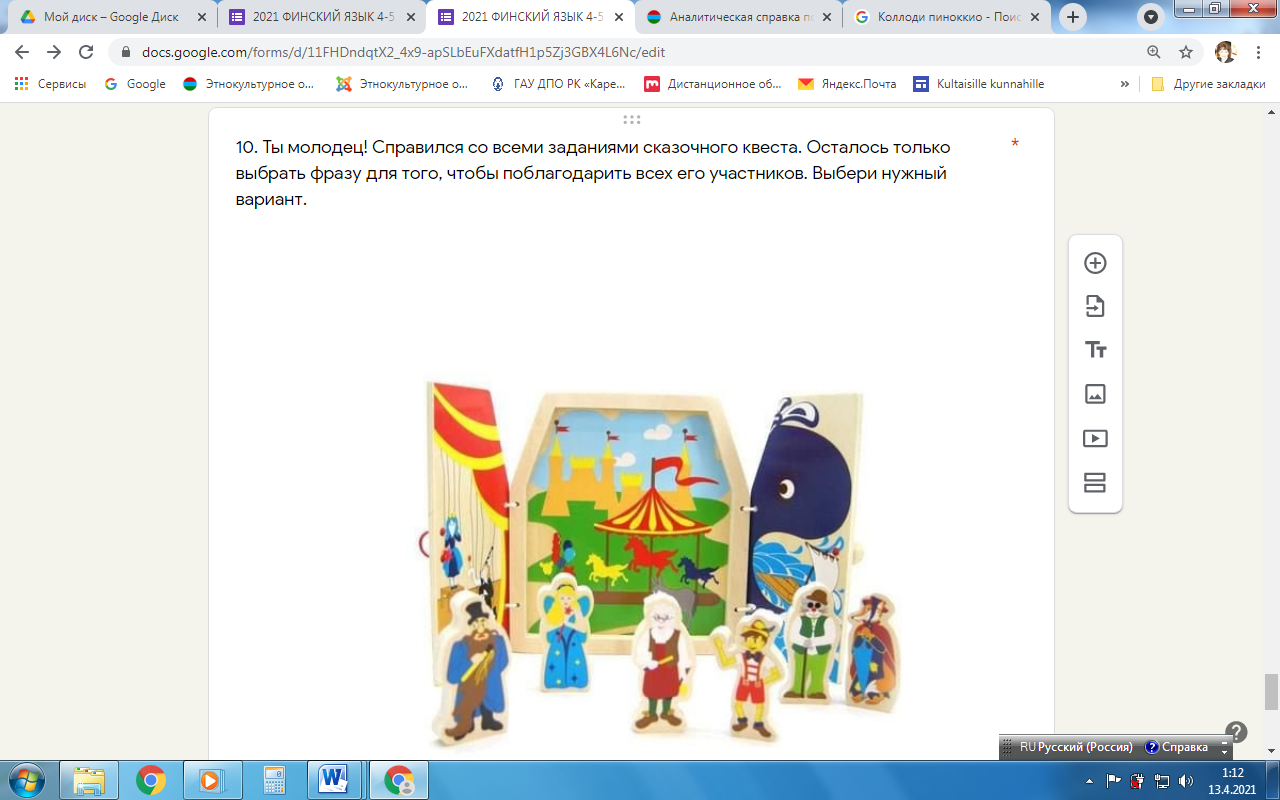 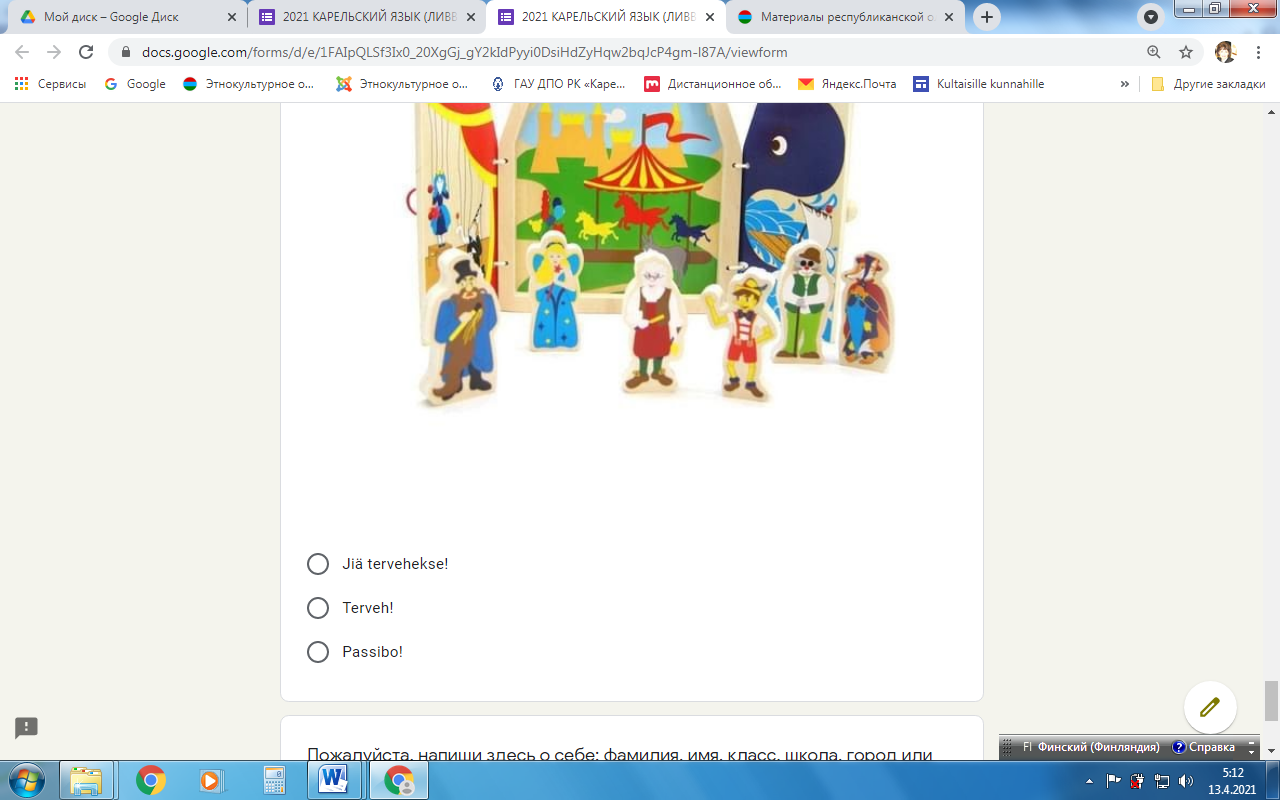 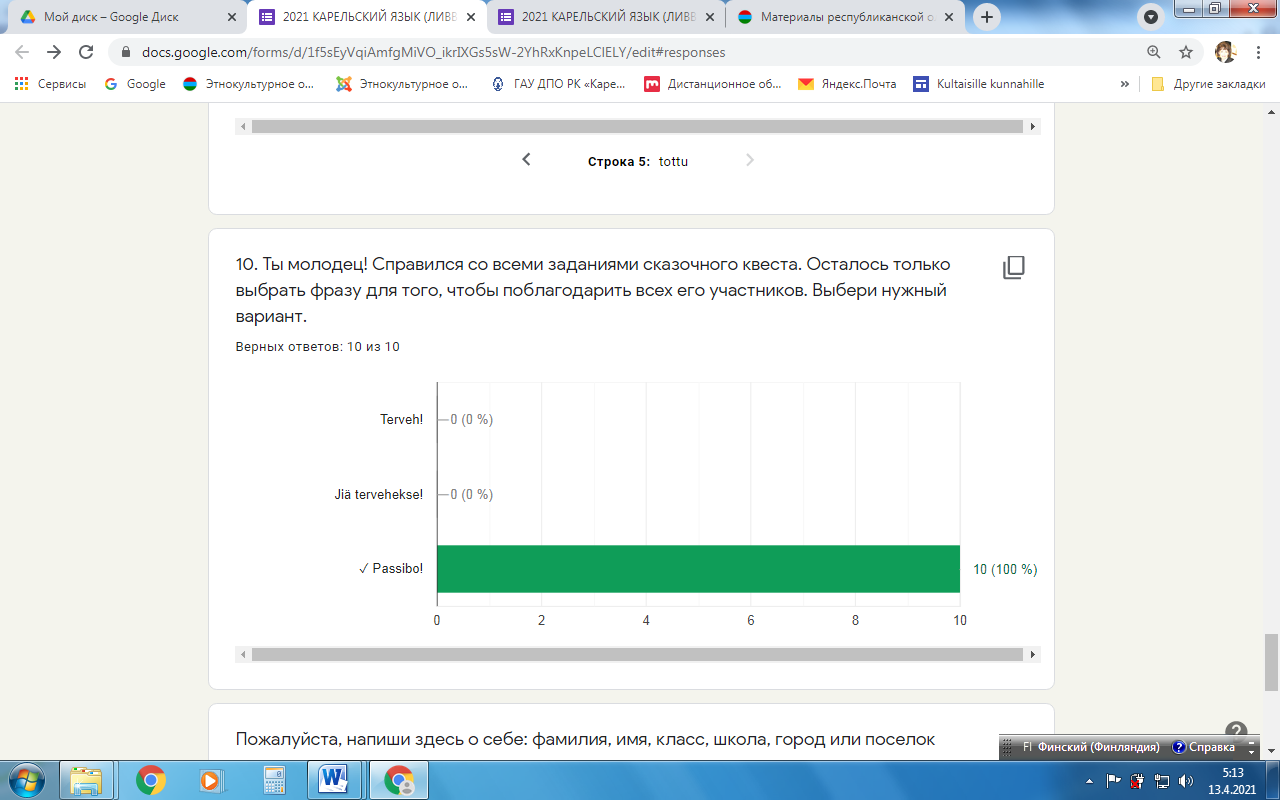 ОБЩИЕ ВЫВОДЫ:Все участники олимпиады справились с выполнением олимпиадного задания по карельскому языку (ливвиковское наречие).Наибольшие сложности у участников вызвали задания 5 и 9. В задании 5 необходимо было в т.ч. сопоставить информацию из предыдущей части теста с содержанием высказываний, среди которых были как истинные, так и ложные. В задании 9 необходимо было найти в таблице продолжение фразы с учетом ее лексико-грамматического оформления.В дистанционном тесте предлагались, главным образом, задания на чтение с пониманием прочитанного. В материалах очного этапа есть также задания на письмо, говорение и аудирование текста. Материалы очного формата размещены на сайте «Этнокультурное образование в Республике Карелия» в разделе «Методические кабинеты» - «Карельский язык (ливвиковское наречие)». 